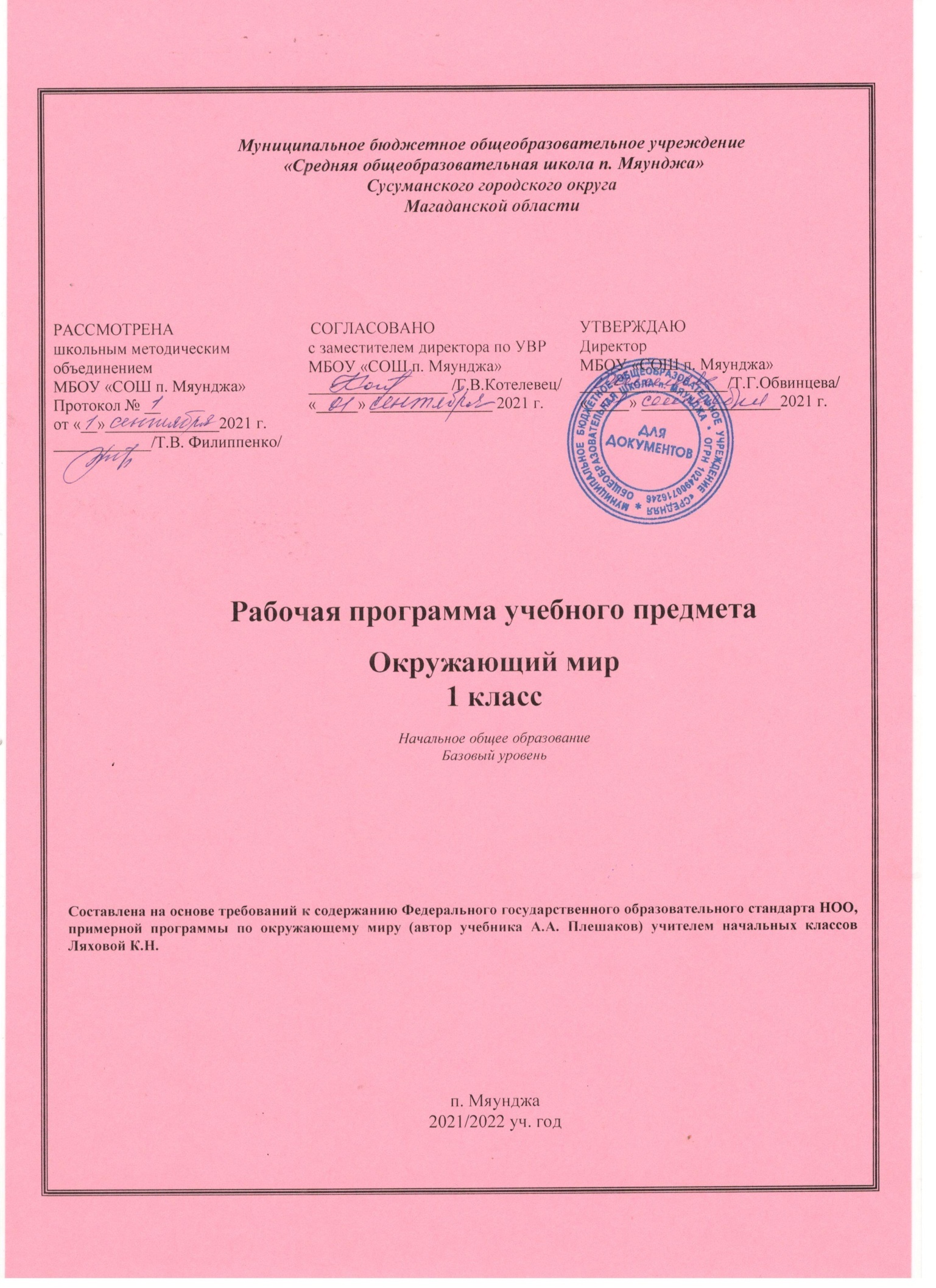 ПРОГРАММА ПО ПРЕДМЕТУ «ОКРУЖАЮЩИЙ МИР»(автор А.А. Плешаков)Пояснительная запискаСпецифика курса «окружающий мир» состоит в том, что он, имея ярко выраженный интегративный характер, соединяет в равной мере природоведческие, обществоведческие, исторические знания и дает обучающемуся материал естественных и социально- гуманитарных наук, необходимый для целостного и системного видения мира в его важнейших взаимосвязях.Изучение курса Окружающий мир в начальной школе направлено на достижение следующих целей:Цель изучения курса «Окружающий мир» в начальной школе — формирование целостной картины мира и осознание места в нем человека; развитие у младшего школьника опыта общения с людьми, обществом и природой.Личностными результатами изучения курса «Окружающий мир» являются:• осознание себя членом общества и государства (российской идентичности), чувство любви к родной стране, выражающееся в интересе к ее природе, культуре, истории, народам и желании участвовать в ее делах и событиях;• осознание и принятие базовых общечеловеческих ценностей, сформированность нравственных представлений и этических чувств; культура поведения и взаимоотношений с окружающими;• установка на безопасный здоровый образ жизни; ежедневную физическую культуру и закаливание.Метапредметнымирезультатами изучения курса «Окружающий мир» являются:• способность регулировать собственную деятельность, направленную на познание окружающей действительности и внутреннего мира человека;• способность осуществлять информационный поиск для выполнения учебных задач;• осознание правил и норм взаимодействия со взрослыми и сверстниками в сообществах разного типа (класс, школа, семья, учреждение культуры и пр.);• способность работать с моделями изучаемых объектов и явлений окружающего мира.Предметными результатами изучения предмета «Окружающий мир» являются:• усвоение первоначальных сведений о сущности и особенностях объектов, процессов и явлений, характерных для природной и социальной действительности (в пределах изученного);Общая характеристика учебного предмета• владение базовым понятийным аппаратом (доступным для осознания младшим школьником), необходимым для дальнейшего образования в области естественно-научных и социальных дисциплин;• умение наблюдать, исследовать явления окружающего мира, выделять характерные особенности природных объектов, описывать и характеризовать факты и события культуры, истории общества.     Значение курса «Окружающий мир» состоит также в том, что в ходе его изучения школьники овладевают практико-ориентированными знаниями для развития их экологической и культурологической грамотности и соответствующих ей компетенций:умения использовать разные методы познания, соблюдать правила поведения в природе и обществе, способность оценивать свое место в окружающем мире, участвовать в его созидании и др.        Предмет «Окружающий мир» помогает ученику в формировании личностного восприятия, эмоционально-положительного отношения к миру природы и культуры, воспитывает духовность, активность, компетентность подрастающего поколения России, способного на созидание во имя родной страны и планеты Земля.     Знакомство с началами естественных и социально-гуманитарных наук в их единстве и взаимосвязях дает ученику ключ к осмыслению личного опыта, позволяет найти свое место в ближайшем окружении, прогнозировать направление своих личных интересов.      Основные содержательные линии предмета «Окружающий мир» определены стандартом начального общего образования второго поколения и представлены в примерной программе содержательными блоками «Человек и природа», «Человек и общество», «Правила безопасной жизни».На изучение курса «Окружающий мир» в каждом классе начальной школы отводится 2ч в неделю. Программа рассчитана на 270ч: 1 класс —66ч (33 учебные недели), 2, 3 и 4 классы — по 68ч (34 учебные недели).СОДЕРЖАНИЕ КУРСА (270ч)Человек и природаПрирода — это то, что нас окружает, но не создано человеком. Природные объекты и предметы, созданные человеком. Неживая и живая природа. Признаки предметов (цвет, форма, сравнительные размеры и др.). Примеры явлений природы: смена времён года, снегопад, листопад, перелёты птиц, смена,, времени суток, рассвет, закат, ветер, дождь, гроза.Вещество — это то, из чего состоят все природные объекты и предметы. Разнообразие веществ в окружающем мире. Примеры веществ: соль, сахар, вода, природный газ. Твёрдые тела, жидкости, газы. Простейшие практические работы с веществами, жидкостями, газами.Звёзды и планеты. Солнце — ближайшая к нам звезда, источник света и тепла для всего живого на Земле. Земля — планета, общее представление о форме и размерах Земли. Глобус как модель Земли. Географическая карта и план. Материки и океаны, их названия, расположение на глобусе и карте. Важнейшие природные объекты своей страны, района. Ориентирование на местности. Компас. Смена дня и ночи на Земле. Вращение Земли как причина смены дня и ночи. Времена года, их особенности (на основе наблюдений). Обращение Земли вокруг Солнца как причина смены времён года. Смена времён года в родном крае на основе наблюдений.Погода, её составляющие (температура воздуха, облачность, осадки, ветер). Наблюдение за погодой своего края. Предсказание погоды и его значение в жизни людей.Формы земной поверхности: равнины, горы, холмы, овраги (общее представление, условное обозначение равнин и гор на карте). Особенности поверхности родного края (краткая характеристика на основе наблюдений).Водные богатства, их разнообразие (океан, море, река, озеро, пруд); использование человеком. Водные богатства родного края (названия, краткая характеристика на основе наблюдений).Воздух — смесь газов. Свойства воздуха. Значение воздуха для растений, животных, человека.Вода. Свойства воды. Состояния воды, её распространение в природе, значение для живых организмов и хозяйственной жизни человека. Круговорот воды в природе.Горные породы и минералы. Полезные ископаемые, их значение в хозяйстве человека, бережное отношение людей к полезным ископаемым. Полезные ископаемые родного края (2—3 примера).Почва, её состав, значение для живой природы и для хозяйственной жизни человека.Растения, их разнообразие. Части растения (корень, стебель, лист, цветок, плод, семя). Условия, необходимые для жизни растения (свет, тепло, воздух, вода). Наблюдение роста растений, фиксация изменений. Деревья, кустарники, травы. Дикорастущие и культурные растения. Роль растений в природе и жизни людей, бережное отношение человека к растениям. Растения родного края, названия и краткая характеристика на основе наблюдений.Грибы, их разнообразие, значение в природе и жизни людей; съедобные и ядовитые грибы. Правила сбора грибов.Животные, их разнообразие. Условия, необходимые для жизни животных (воздух, вода, тепло, пища). Насекомые, рыбы, птицы, звери, их отличия. Особенности питания разных животных (хищные, растительноядные, всеядные). Размножение животных (на примере насекомых, рыб, птиц, зверей). Дикие и домашние животные. Роль животных в природе и жизни людей, бережное отношение человека к животным. Животные родного края, названия, краткая характеристика на основе наблюдений.Лес, луг, водоём — единство живой и неживой природы (солнечный свет, воздух, вода, почва, растения, животные). Круговорот веществ. Взаимосвязи в природном сообществе: растения — пища и укрытие для животных; животные — распространители плодов и семян растений. Влияние человека на природные сообщества. Природные сообщества родного края (2—3 примера на основе наблюдений).Природные зоны России: общее представление, основные природные зоны (природные условия, растительный и животный мир, особенности труда и быта людей, влияние человека на природу изучаемых зон, охрана природы).Человек — часть природы. Зависимость жизни человека от природы. Этическое и эстетическое значение природы в жизни человека. Положительное и отрицательное влияние деятельности человека на природу (в том числе на примере окружающей местности). Экологические проблемы и способы их решения. Правила поведения в природе. Охрана природных богатств: воды, воздуха, полезных ископаемых, растительного и животного мира. Заповедники, национальные парки, их роль в охране природы. Красная книга России, её значение, отдельные представители растений и животных Красной книги. Посильное участие в охране природы. Личная ответственность каждого человека за сохранность природы.Всемирное наследие. Международная Красная книга. Международные экологические организации (2—3 примера). Международные экологические дни, их значение, участие детей в их проведении.Общее представление о строении тела человека. Системы органов (опорно-двигательная, пищеварительная, дыхательная, кровеносная, нервная, органы чувств), их роль в жизнедеятельности организма. Гигиена систем органов. Измерение температуры тела человека, частоты пульса. Личная ответственность каждого человека за состояние своего здоровья и здоровья окружающих его людей. Внимание, забота, уважительное отношение к людям с ограниченными возможностями здоровья.Человек и обществоОбщество — совокупность людей, которые объединены общей культурой и связаны друг с другом совместной деятельностью во имя общей цели. Духовно-нравственные и культурные ценности — основа жизнеспособности общества.Человек — член общества, носитель и создатель культуры. Понимание того, как складывается и развивается культура общества и каждого её члена. Общее представление о вкладе в культуру человечества традиций и религиозных воззрений разных народов. Взаимоотношения человека с другими людьми. Культура общения с представителями разных национальностей, социальных групп: проявление уважения, взаимопомощи, умения прислушиваться к чужому мнению. Внутренний мир человека: общее представление о человеческих свойствах и качествах.Семья — самое близкое окружение человека. Семейные традиции. Взаимоотношения в семье и взаимопомощь членов семьи. Оказание посильной помощи взрослым. Забота о детях, престарелых, больных — долг каждого человека. Хозяйство семьи. Родословная. Имена и фамилии членов семьи. Составление схемы родословного древа, истории семьи. Духовно-нравственные ценности в семейной культуре народов России и мира.Младший школьник. Правила поведения в школе, на уроке. Обращение к учителю. Классный, школьный коллектив, совместная учёба, игры, отдых. Составление режима дня школьника.Друзья, взаимоотношения между ними; ценность дружбы, согласия, взаимной помощи. Правила взаимоотношений со взрослыми, сверстниками, культура поведения в школе и других общественных местах. Внимание к сверстникам, одноклассникам, плохо владеющим русским языком, помощь им в ориентации в учебной среде и окружающей обстановке.Экономика, её составные части: промышленность, сельское хозяйство, строительство, транспорт, торговля. Товары и услуги. Роль денег в экономике. Государственный и семейный бюджет. Экологические последствия хозяйственной деятельности людей. Простейшие экологические прогнозы. Построение безопасной экономики — одна из важнейших задач общества.Природные богатства и труд людей — основа экономики. Значение труда в жизни человека и общества. Трудолюбие как общественно значимая ценность в культуре народов России и мира. Профессии людей. Личная ответственность человека за результаты своего труда и профессиональное мастерство.Общественный транспорт. Транспорт города или села. Наземный, воздушный и водный транспорт. Правила пользования транспортом. Средства связи: почта, телеграф, телефон, электронная почта.Средства массовой информации: радио, телевидение, пресса, Интернет. Избирательность при пользовании средствами массовой информации в целях сохранения духовно-нравственного здоровья.Наша Родина — Россия, Российская Федерация. Ценностно-смысловое содержание понятий: Родина, Отечество, Отчизна. Государственная символика России: Государственный герб России, Государственный флаг России, Государственный гимн России; правила поведения при прослушивании гимна. Конституция — Основной закон Российской Федерации. Права ребёнка.Президент Российской Федерации — глава государства. Ответственность главы государства за социальное и духовно-нравственное благополучие граждан.Праздник в жизни общества как средство укрепления общественной солидарности и упрочения духовно-нравственных связей между соотечественниками. Новый год, Рождество, День защитника Отечества, 8 Марта, День весны и труда, День Победы, День России, День защиты детей, День народного единства, День Конституции. Оформление плаката или стенной газеты к общественному празднику.Россия на карте, государственная граница России.Москва — столица России. Святыни Москвы — святыни России. Достопримечательности Москвы: Кремль, Красная площадь, Большой театр и др. Характеристика отдельных исторических событий, связанных с Москвой (основание Москвы, строительство Кремля и др.). Герб Москвы. Расположение Москвы на карте.Города России. Санкт-Петербург: достопримечательности (Зимний дворец, памятник Петру I — Медный всадник, разводные мосты через Неву и др.), города Золотого кольца России (по выбору). Святыни городов России. Россия — многонациональная страна. Народы, населяющие Россию, их обычаи, характерные особенности быта (по выбору). Основные религии народов России: православие, ислам, иудаизм, буддизм. Уважительное отношение к своему и другим народам, их религии, культуре, истории. Проведение спортивного праздника на основе традиционных детских игр народов своего края.Родной край — частица России. Родной город (село), регион (область, край, республика): название, основные достопримечательности; музеи, театры, спортивные комплексы и пр. Особенности труда людей родного края, их профессии. Названия разных народов, проживающих в данной местности, их обычаи, характерные особенности быта. Важные сведения из истории родного края. Святыни родного края. Проведение дня памяти выдающегося земляка.История Отечества. Счёт лет в истории. Наиболее важные и яркие события общественной и культурной жизни страны в разные исторические периоды: Древняя Русь, Московское государство, Российская империя, СССР, Российская Федерация. Картины быта, труда, духовно-нравственных и культурных традиций людей в разные исторические времена. Выдающиеся люди разных эпох как носители базовых национальных ценностей. Охрана памятников истории и культуры. Посильное участие в охране памятников истории и культуры своего края. Личная ответственность каждого человека за сохранность историко-культурного наследия своего края.Страны и народы мира. Общее представление о многообразии стран, народов, религий на Земле. Знакомство с несколькими странами: название, расположение на политической карте, столица, главные достопримечательности. Бережное отношение к культурному наследию человечества — долг всего общества и каждого человека.Правила безопасной жизни.Ценность здоровья и здорового образа жизни.Режим дня школьника, чередование труда и отдыха в режиме дня; личная гигиена. Физическая культура, закаливание, игры на воздухе как условие сохранения и укрепления здоровья.Личная ответственность каждого человека за сохранение и укрепление своего физического и нравственного здоровья. Номера телефонов экстренной помощи. Первая помощь при лёгких травмах (ушиб, порез, ожог), обмораживании, перегреве.Дорога от дома до школы, правила безопасного поведения на дорогах, в лесу, на водоёме в разное время года. Правила противопожарной безопасности, основные правила обращения с газом, электричеством, водой. Опасные места в квартире, доме и его окрестностях (балкон, подоконник, лифт, стройплощадка, пустырь и т. д.). Правила безопасности при контактах с незнакомыми людьми.Правила безопасного поведения в природе. Правила безопасности при обращении с кошкой и собакой.Экологическая безопасность. Бытовой фильтр для очистки воды, его устройство и использование.Забота о здоровье и безопасности окружающих людей — нравственный долг каждого человека.Планируемые результаты освоения программыпо курсу «Окружающий мир»Личностными результатами изучения курса «Окружающий мир» являются:·  принятие и освоение младшим школьником социальной роли ученика, положительного отношения к процессу учения, к приобретению знаний и умений, желания познавать, открывать новое, осваивать новые действия, готовность преодолевать учебные затруднения и оценивать свои усилия;·  осознание себя гражданином своего Отечества, зарождение элементов гражданского самосознания  - осознание себя членом общества и государства (российской идентичности), обретение чувства любви к родной стране, к её природе, культуре, интереса к её истории, народам, гордости за свою Родину, российский народ, уважения к прошлому своих предков, желания продолжить их добрые дела; ·  приобретение личного опыта общения с людьми, обществом, природой с ориентацией на общечеловеческие ценности, на соблюдение морально-этических норм, на проявление доброго отношения к людям, уважения к их труду, заботы о близких, на участие в совместных делах, на помощь людям, в том числе сверстникам;·  понимание ценности семьи в жизни человека и необходимости беречь доброе отношение между её членами, оказания помощи друг другу;·  осознание ценности природы не только как источника удовлетворения потребностей человека, но и её значение для развития эстетического восприятия мира и развития творческих способностей; ·  принятие навыков экологически грамотного, нравственного поведения в природе, в быту, в обществе, правил безопасного здорового образа жизни, овладение физической культурой, осознание ответственности за своё здоровье и здоровье окружающих.Метапредметными результатами изучения курса «Окружающий мир» являются формируемые следующие способности учащихся:·  способность организовывать свою деятельность - умение принимать, сохранять учебную задачу и следовать ей в познавательной деятельности; осознавать своё знание и незнание, умение и неумение, продвижение в овладении тем или иным знанием; планировать учебную деятельность; осуществлять контроль и оценку её результатов;·  способность осуществлять поиск информации из разных источников знаний и обобщать её; понимать информацию, представленную в разных формах, в том числе изобразительной, схематической, модельной; переводить информацию, принятую в изобразительной, схематической и модельной форме в словесную; ·  способность осуществлять логические действия анализа, сравнения, обобщения, классификации, установления причинно-следственных связей, построения рассуждений и выводов; ·  умение наблюдать и сопоставлять, выявлять взаимозависимости, отражать полученную при наблюдении информацию в виде рисунка, схемы, таблицы;·  овладение начальными формами исследовательской деятельности, способностью к осуществлению поиска необходимой информации для решения учебных задач, в том числе с использованием различных дополнительных источников, включая Интернет (выбор источника информации, извлечение нужной информации, её систематизация, преобразование в удобный вид);·  умение вступать в учебное сотрудничество с учителем и одноклассниками, осуществлять совместную деятельность в малых и больших группах, осваивая различные способы взаимной помощи партнёрам по общению;Предметными  результатами изучения курса «Окружающий мир» являются:·  усвоение первоначальных сведений и практико-ориентированных знаний о природе, человеке и обществе, о сущности и особенностях изучаемых объектов, процессов и явлений в природной и социальной среде в их органичном единстве и разнообразии;· усвоение естественнонаучных, обществоведческих, исторических понятий, необходимых для продолжения образования по курсам естественнонаучных и социально-гуманитарных предметов в основной школе; ·  начнут осваивать научные методы познания окружающего мира: умения наблюдать и исследовать природные объекты и явления; проводить несложные опыты  по изучению свойств веществ, пользоваться простым лабораторным оборудованием;·  научатся видеть и понимать некоторые причинно-следственные связи в окружающем мире, мире природы и культуры; ·  умение пользоваться моделями для изучения строения природных объектов, для объяснения природных явлений. Выпускник начальной школы научится:-различать (на основе наблюдений, с помощью иллюстраций, чтения учебного текста) изученные объекты природы и изделия человека (объекты живой и неживой природы, формы земной поверхности, виды водоёмов, план и карту и др.);- приводить примеры представителей разных групп растений, грибов, животных, небесных тел, полезных ископаемых, форм суши, видов водоёмов;- описывать, характеризовать изучаемые природные объекты и явления, называя их существенные признаки, характеризуя особенности их внешнего вида (на примере своей местности); - сравнивать и классифицировать объекты окружающего мира, выявлять их сходства и различия, выделять существенные и несущественные признаки, распределять растения, животных, формы суши, водоёмы на группы по выделенным основаниям; - рассказывать о форме и движении Земли, об изображении её на карте, о роли растений, животных в природе и жизни человека, о климатических условиях, растительном и животном мире природных зон, о труде и быте людей в природных зонах;- характеризовать признаки времён года, сезонные изменения в природе, способы питания  и размножения животных, свойства воздуха, воды, полезные ископаемые (на примере своей местности), состав почвы, водоёмы и формы земной поверхности, небесные тела (на примере Солнца, Луны, Земли); условия, необходимые для жизни растений, природные сообщества и влияние человека на них, основные функции систем органов человеческого тела;- проводить несложные наблюдения за объектами живой и неживой природы, сезонных изменений в природе, погоды, разных водоёмов и форм суши, за последовательностью развития растения; особенностей природных сообществ, экологического неблагополучия в окружающей среде, экспонатов в краеведческом музее (всё на примере своей местности); - выполнять простые опыты по изучению свойств воздуха, воды, снега и льда, полезных ископаемых, соблюдая технику безопасности, пользуясь простейшим оборудованием, делать выводы по результатам исследования и фиксировать их;- измерять температуру воздуха, воды, тела человека, пульса, роста человека; - исследовать связи жизнедеятельности растений и животных с неживой природой (на основе наблюдений), выявлять причины и следствия природных явлений, оценивать влияние деятельности человека на окружающую среду и др.-объяснять, что такое природное сообщество и природная зона, влияние человеческой деятельности на природу изучаемых природных зон, правила поведения в различных ситуациях, связь движения Земли вокруг своей оси и вокруг Солнца со сменой дня и ночи, времён года;- определять части цветкового растения, наиболее распространённые в своей местности ядовитые растения, грибы и опасных животных;- находить и показывать на карте  и глобусе материки и океаны Земли, горы и равнины, крупные реки и озёра;- выращивать растения в группе (из семян, стеблевого черенка, листа);- выполнять правила экологически грамотного и безопасного поведения в природе;- создавать творческие работы на заданную тему (рисунки, аппликации, модели, небольшие сообщения);- оценивать свою деятельность (успех, неуспех, ошибки, умение сотрудничать, принимать мнения и варианты решения одноклассников). Выпускник получит возможность научиться:- рассказывать о небесных телах, о Солнечной системе, о необычных явлениях природы; о способах сохранения чистоты водоёмов, суши, защиты животных; - предсказывать погоду по местным признакам;- характеризовать распределение воды и суши на Земле, - объяснять отличия человека от животных; что такое экосистема; круговорот воды и веществ в природе; причины разных климатических условий на Земле; - приводить примеры приспособленности растений и животных к природным условиям;- пользоваться масштабом при чтении карт;  - давать оценку влияния человеческой деятельности на природу;- участвовать в природоохранной деятельности;- выполнять домашние опыты;- выращивать растение из семени, стеблевого черенка и другими способами;- вести дневник наблюдений за погодойПЛАНИРУЕМЫЕ РЕЗУЛЬТАТЫ ОСВОЕНИЯ ПРОГРАММЫ ПО ОКРУЖАЮЩЕМУ МИРУк концу 1 класса:ЛИЧНОСТНЫЕУ учащихся будут сформированы:• ориентация на выполнение основных правил безопасного поведения в школе, дома, на улице, в общественных местах;• понимание необходимости выполнения правил личной гигиены для сохранения здоровья;• понимание необходимости бережного отношения к природе;• адекватное восприятие содержательной оценки своей работы учителем.Учащиеся получат возможностьдля формирования:• понимания значения изучения курса «Окружающий мир»;• понимания Родины, как родного края, родной природы, семьи, друзей;• понимания ценности заботливого и уважительного отношения к своей семье, взаимопомощи и взаимоподдержки членов семьи и друзей;• понимания своей сопричастности к жизни страны;• внимательного отношения к красоте окружающего мира, природы своей Родины.ПРЕДМЕТНЫЕЧеловек и природаУчащиеся научатся:• называть характерные признаки времён года;• различать и называть части растений;• ухаживать за комнатными растениями;• выполнять правила поведения в природе, узнавать и называть некоторые охраняемые растения и животные;• различать и называть основные части тела человека;• называть органы чувств и рассказывать об их значении;• приводить примеры культурных и дикорастущих растений, диких и домашних животных;• рассказывать о значении домашних животных в жизничеловека;• приводить примеры представителей разных групп животных (насекомых, рыб, птиц, зверей).Учащиеся получат возможность научиться:• различать и приводить примеры объектов живой и неживой природы;• характеризовать особенности времён года (состояние неба, тепло или холодно, виды осадков, состояние растений и животных);• называть основные возрастные периоды жизни человека;• рассказывать о мире невидимых существ и их роли в распространении болезней;• называть некоторые отличительные признаки основных групп животных (насекомые, рыбы, земноводные, пресмыкающиеся, птицы, звери);• рассказывать о способах движения и питания животных;• рассказывать об условиях, необходимых для жизни растений и животных;• различать деревья, кустарники, травы, лиственные и хвойные растения;• рассказывать, как развивается растение из семени;• выращивать растение одним из изученных способов.Человек и обществоУчащиеся научатся:• называть своё имя, отчество, фамилию, дату рождения, домашний адрес;• выражать приветствие, благодарность, просьбу;• выполнять элементарные правила личной гигиены, пользоваться предметами личной гигиены;• рассказывать о профессиях родителей и работников школы;• проявлять уважительное отношение к окружающим людям;• выполнять основные правила безопасного поведения, дома, в школе, на улице, в природе и общественных местах;• приводить примеры видов труда людей;• узнавать герб и флаг России, называть её столицу;• различать и называть виды транспорта (наземный, водный, воздушный).Учащиеся получат возможность научиться:• различать виды эмоционального состояния человека;• воспроизводить гимн России.МЕТАПРЕДМЕТНЫЕРегулятивныеУчащиеся научатся:• определять последовательность изучения материала,опираясь на иллюстративный ряд «маршрутного листа»(под руководством учителя);Учащиеся могут научиться:• осуществлять контроль за усвоением учебного материала при выполнении заданий учебника;• замечать и исправлять свои ошибки и ошибки одноклассников;• осуществлять взаимопроверку при работе в паре.ПознавательныеУчащиеся научатся:• понимать информацию, представленную в виде текста,рисунков, схем;• называть и различать окружающие предметы и их признаки;• устанавливать правильную последовательность событий(времен года, месяцев, дней недели, времени суток).Учащиеся могут научиться:• осуществлять поиск информации при выполнении заданий и подготовке проектов;• сравнивать объекты, выделяя сходства и различия;• группировать различные предметы по заданному признаку.КоммуникативныеУчащиеся научатся:• отвечать на вопросы, задавать вопросы для уточнениянепонятного;• выслушивать друг друга, договариваться, работая в паре;• участвовать в коллективном обсуждении учебной проблемы;• высказывать эмоционально-ценностное отношение к природе родного края, к своей семье, здоровому образу жизни;• соблюдать простейшие нормы речевого этикета: здороваться, прощаться, благодарить.Учащиеся могут научиться:• быть терпимыми к другим мнениям, учитывать их в совместной работе, приходить к общему решению, работаяв паре;• строить продуктивное взаимодействие и сотрудничествосо сверстниками и взрослыми для реализации проектнойдеятельности (под руководством учителя).Учащиеся смогут использовать приобретённые знания и умения в практической деятельности и повседневной жизни для:·  обогащения жизненного опыта, решения практических задач с помощью наблюдения, измерения, сравнения·  установления связи между сезонными изменениями в неживой и живой природе·  оценки воздействия человеку на природу, выполнения правил поведения в природе и участия в её охране·  удовлетворения познавательных интересов, поиска дополнительной информации о родном крае, родной стране, нашей планете.Формы организации учебного процесса: ·  дидактические игры,·  уроки на пришкольном участке, ·  уроки на улицах  поселка; ·  уроки исследования и экспериментальной проверки каких-то гипотез; ·  уроки-путешествия,·   уроки-заседания экологического совета, ·  уроки-конференции. ·   кратковременные прогулки (1 и 2 классы) Материально-техническое   обеспечение образовательного процессаГлавной задачей курса «Окружающий мир» в начальной школе является формирование целостной картины природного и социального мира со всем многообразием его явлений, формирование представления о месте и роли в нём человека, развитие эмоционально-ценностного отношения к нему. Поэтому принцип наглядности является одним из ведущих принципов обучения в начальной школе, так как именно наглядность лежит в основе формирования представлений об объектах природы и культуры человеческого общества.В связи с этим главную роль играют средства обучения, включающие наглядные пособия:натуральные живые пособия - комнатные растения; гербарии: коллекции насекомых: влажные препараты; чучела и скелеты
представителей различных систематических групп; микропрепараты;коллекции горных пород, минералов, полезных ископаемых;изобразительные наглядные пособия - таблицы; муляжи человеческого торса и отдельных органов и др.;географические и исторические карты;предметы, представляющие быт традиционной и современной семьи, её
хозяйства, повседневной, праздничной жизни и многое другое из жизни общества.Другим средством наглядности служит оборудование для мультимедийных демонстраций (компьютер, медиапроектор, ВУЭ-проектор, видеомагнитофон и др.) и средств фиксации окружающего мира (фото- и видеокамера).Наряду с принципом наглядности в изучении курса «Окружающий мир» в начальной школе важную роль играет принцип предметности, в соответствии с которым учащиеся осуществляют разнообразные действия с изучаемыми объектами. В ходе подобной деятельности у школьников формируются практические умения и навыки, обеспечивается осознанное усвоение изучаемого материала.Курс «Окружающий мир» предусматривает проведение значительного числа лабораторных и практических работ, моделирующих явления природного и социального мира. Исходя из этого, второе важное требование к оснащённости образовательного процесса в начальной школе при изучении окружающего мира состоит в том, что среди средств обучения в обязательном порядке должны быть представлены приборы, посуда, инструменты для проведения практических работ, а также разнообразный раздаточный материал.Раздаточный материал для практических и лабораторных работ должен включать гербарии, семена и плоды растений, коллекции минералов и полезных ископаемых, кости, чешую рыб, перья птиц, многообразные артефакты мира культуры и т.д.В ходе изучения курса «Окружающий мир» младшие школьники на доступном для них уровне овладевают методами познания природы и общества, включая наблюдение, измерение,  эксперимент. Для этого  образовательный  процесс  должен  быть оснащен необходимыми измерительными приборами: весами, термометрами, сантиметровыми линейками, мензурками.В начальной школе у учащихся начинают формироваться познавательные интересы, познавательная мотивация. Этому в значительной мере способствует деятельностный, практико-ориентированный характер содержания курса «Окружающий мир», а также использование в ходе его изучения разнообразных средств обучения. К ним относится прежде всего набор энциклопедий для младших школьников, позволяющий организовать поиск интересующей детей информации.В учебно-методический комплект входят: учебники, рабочие тетради, методические пособия для каждого года обучения, книги для учащихся, используемые на протяжении всех лет обучения ребёнка в начальной школе, учебные наглядные пособия.Курс обеспечен следующими учебными изданиями«Окружающий   мир»-   учебник   для   1    класса   (автор   А.А.Плешаков,   издательство «Просвещение»)Рабочая тетрадь к учебнику «Окружающий мир» для 1 класса ((автор А.А.Плешаков, издательство «Просвещение»)«Окружающий мир»- методическое пособие для 1класса«От  земли  до  неба»  Атлас-определитель  для  учащихся  начальных  классов  (автор А.А.Плешаков, издательство «Просвещение»)«Зелёные страницы» Книга для учащихся начальных классов (автор А.А.Плешаков,
издательство «Просвещение»).«Великан на поляне»Книга для учащихся начальных классов (автор А.А.Плешаков,А.А.Румянцев, 
издательство «Просвещение»).календарно-тематическое планирование по окружающему миру в 1 классе (2 часа в неделю, всего 65 часов)№ п/пДатаТемаКоличество часовРешаемые проблемы
(цели)Планируемые результаты (в соответствии с ФГОС)Планируемые результаты (в соответствии с ФГОС)Планируемые результаты (в соответствии с ФГОС)Планируемые результаты (в соответствии с ФГОС)№ п/пДатаТемаКоличество часовРешаемые проблемы
(цели)понятияпредметные 
результатыуниверсальные учебные действия
(УУД)личностные 
результатыВведение.Фаза совместного проектирования учебного года (фаза запуска – 1 ч)Введение.Фаза совместного проектирования учебного года (фаза запуска – 1 ч)Введение.Фаза совместного проектирования учебного года (фаза запуска – 1 ч)Введение.Фаза совместного проектирования учебного года (фаза запуска – 1 ч)Введение.Фаза совместного проектирования учебного года (фаза запуска – 1 ч)Введение.Фаза совместного проектирования учебного года (фаза запуска – 1 ч)Введение.Фаза совместного проектирования учебного года (фаза запуска – 1 ч)Введение.Фаза совместного проектирования учебного года (фаза запуска – 1 ч)Введение.Фаза совместного проектирования учебного года (фаза запуска – 1 ч)1Введение. Задавайте вопросы! Наши помощники. (Конструирование способа действия)1Цель: формирование представлений об изучаемом предмете; знакомство с героями учебника Муравьем Вопросиком и Мудрой Черепахой; знакомство с условными обозначениями в учебнике;развивать интерес к окружающему мируУчебник, рабочая тетрадь, окружающий мир, атлас-определительНаучатся: задавать вопросы об окружающем мире. Определятьуровень своих знаний по предмету «Окружающий мир».Получат возможность научиться: работать с учебником, рабочей тетрадью, атласом-определителемРегулятивные:принимают и сохраняют учебную задачу;оценивают результат своих действий; применять установленные правила в планировании способа решения: наглядный способ определения принадлежности объекта к природе или изделиям.Познавательные: общеучебные – осознанное и произвольное речевое высказывание в устной форме о новом изучаемом предмете; логические – осуществление поиска существенной информации (из рассказа учителя, родителей, из собственного жизненного опыта, из фильмов).Коммуникативные: ставить вопросы, используя слова-помощники:что?, кто?, как?, откуда?, куда?, где?, когда?, почему?, зачем?; обращаться за помощью к учителюМотивация учебной деятельности Развитие мотивов учебной деятельности и навыков сотрудничества со взрослыми и сверстниками в разных социальных ситуацияхФаза постановки и решения системы учебных задачРаздел I «Что и кто?» (20 ч)Фаза постановки и решения системы учебных задачРаздел I «Что и кто?» (20 ч)Фаза постановки и решения системы учебных задачРаздел I «Что и кто?» (20 ч)Фаза постановки и решения системы учебных задачРаздел I «Что и кто?» (20 ч)Фаза постановки и решения системы учебных задачРаздел I «Что и кто?» (20 ч)Фаза постановки и решения системы учебных задачРаздел I «Что и кто?» (20 ч)Фаза постановки и решения системы учебных задачРаздел I «Что и кто?» (20 ч)Фаза постановки и решения системы учебных задачРаздел I «Что и кто?» (20 ч)Фаза постановки и решения системы учебных задачРаздел I «Что и кто?» (20 ч)2То такое Родина?(Постановка и решение учебной задачи)1Цель:формирование представлений о малой родине, о России, о ее природе, городах, народе, о своем городе или селе как части большой страны; знакомство с государственной символикой, картой страныМалая РодинаЗнания: познакомятся с объектами живой и неживой природы.Умения: научатся разделять объекты живой и неживой природы и изделия.Навыки: правила поведения в окружающем миреРегулятивные: уметь действовать по плану: алгоритм определения признаков разных объектов (природные и изделия).Познавательные: распознавать объекты, выделяя существенные признаки.Коммуникативные: уметь работать в парах, обучаться сотрудничествуНачальные навыки адаптации в динамично изменяющемся мире3Что мы знаем о народах России?1Цель: формирование представлений о народах населяющих нашу странуРелигия, национальные праздникиНаучатся: определять, какие народы населяют нашу страну; рассказывать об их национальных праздниках.Получат возможность научиться: рассматривать иллюстрации учебника, сравнивать лица и национальные костюмы представителей разных народов; обсуждать, чем различаются народы России и что связывает их в единую семьюРегулятивные: удерживать учебную задачу, применять установленные правила в планировании способа решения: составление и выполнение режима дня школьника, перечень правил безопасного поведения.Познавательные:общеучебные – осознанное и произвольное речевое высказывание в устной форме о Родине; логические – осуществление поиска существенной информации 
(из рассказа учителя, родителей, из собственного жизненного опыта, из фильмов).Коммуникативные: ставить вопросы, обращаться за помощью, формулировать свои затрудненияМотивация учебной деятельности4Что мы знаем о Москве? 1Цель: формирование представления о Москве как столице России, речевой компетенции учащихся; расширение кругозора учащихся; воспитание гордости и любви к столице Российского государстваСтолица, достопримечательностиНаучатся: узнавать достопримечательности столицы.Получат возможность научиться: рассматривать иллюстрации учебника, извлекать из них нужную информацию о Москве; рассказывать по фотографиям о жизни москвичей – своих сверстниковРегулятивные: составлять план и последовательность действий при разборе конкретных правил дорожного движения; адекватно использовать речь для регуляции своих действий. Познавательные:общеучебные – осознанное и произвольное речевое высказывание в устной форме о столице нашей Родины – Москве; логические – осуществление поиска существенной информации (из рассказа учителя, родителей, из собственного жизненного опыта, из фильмов, стихотворений, рассказов).Коммуникативные: ставить вопросы напарнику с целью проверки усвоения знаний, обращаться за помощью к учителю и напарникуМотивация учебной деятельности, начальные навыки адаптации 
в динамично изменяющемся мире5Проект «Моя малая Родина».(Конструирование способа действия (проектирование))1Цель: формирование представлений о проектной деятельности, о достопримечательностях своей малой родиныГород-герой, достопримечательностиНаучатся: составлять устный рассказ, находить соответствующую тематике информацию и фотоматериал художественно-творческой деятельности.Получат возможность научиться: использовать различные материалы и средства художественной выразительности для передачи замысла в собственной деятельности, обсуждать коллективные результатыРегулятивные: ставить новые учебные задачи в сотрудничестве с учителем: ориентирование в здании школы.Познавательные: ориентироваться в разнообразии способов решения задач: разные пути к одному школьному помещению.Коммуникативные: ставить вопросы, обращаться за помощью к работникам школы, формулировать свои затрудненияВнутренняя позиция обучаемого на основе положительного отношения 
к школе6Что у нас над головой?(Решение частных задач)1Цель:формирование представлений о дневном и ночном небе; элементарные сведения 
о солнце и облаках, луне и звездахСозвездие, светилоНаучатся: наблюдать и сравнивать дневное и ночное небо, рассказывать о нем; моделировать форму солнца и форму созвездий; находить на ночном небе ковш Большой Медведицы.Получат возможность научиться: понимать учебную задачу урокаи стремиться ее выполнять; проводить наблюдения за созвездиями, Луной, погодойРегулятивные: самостоятельность и личная ответственность за свои поступки; навыки сотрудничества в разных ситуациях.Познавательные:общеучебные – осознанное и произвольное речевое высказывание в устной форме о дневном и ночном небе, созвездиях, солнце; логические – осуществление поиска существенной информации (из рассказа учителя, родителей, из собственного жизненного опыта, из фильмов, стихотворений, рассказов, сказок).Коммуникативные: ставить вопросы членам своей группы, обращаться за помощью к учителю и одноклассникамПринятие образа «хорошего ученика», мотивация учебной деятельности7Что у нас под ногами?(Решение частных задач)1Цель:формирование представлений о природных объектах, о форме, размерах, цвете предметов; знакомство с часто встречающимися камнями (гранитом, кремнием, известняком)Территория, окрестностьНаучатся: группировать объекты неживой природы (камешки) 
по разным признакам; определять образцы камней по фотографиям и рисункам атласа-определителя; различать гранит, кремний, известняк.Получат возможность научиться: понимать учебную задачу урокаи стремиться ее выполнять; работать в паре, используя представленную информацию для получения новых знанийРегулятивные: самостоятельно отвечать за свои поступки, адекватно воспринимать предложения учителей, товарищей, родителей и других людей по исправлению допущенных ошибок.Познавательные:общеучебные – осознанное и произвольное речевое высказывание в устной форме о том, какие камушки удалось собрать во время прогулки; логические – осуществление поиска существенной информации (из рассказа учителя, родителей, из собственного жизненного опыта, из фильмов, стихотворений, рассказов, сказок).Коммуникативные: ставить вопросы, обращаться за помощью, рефлексировать способы и условия действий; использовать речь для регуляции своего действияСамостоятельность и личная ответственность за свои поступки8Что общего у разных растений?(Решение частных задач)1Цель:формирование представлений о частях растения (корень, стебель, лист, цветок, плод с семенами); знакомство с разнообразием плодов и семян, соцветий растений; развитие первоначальных умений практического исследования природных объектовЧасти растенийНаучатся: находить у растений их части, показывать и называть их.Получат возможность научиться: понимать учебную задачу урокаи стремиться ее выполнять; работать в паре, используя представленную информацию для получения новых знаний; различать цветки и соцветия; осуществлять самопроверкуРегулятивные: формулировать и удерживать учебную задачу, применять установленные правила в планировании способа решения жизненных ситуаций (ранее рассмотренных на предыдущих уроках).Познавательные:общеучебные – осознанное и произвольное речевое высказывание в устной форме о том, из каких частей состоит растение;логические – осуществление поиска существенной информации (из рассказа учителя, родителей, из собственного жизненного опыта, из фильмов, стихотворений, рассказов, сказок).Коммуникативные: задавать вопросы, слушать собеседника, адекватно оценивать собственное поведение, поведение окружающих, оказывать в сотрудничестве взаимопомощьСамооценка 
на основе критериев успешности учебной деятельности9Что растет на подоконнике?(Решение частных задач)1Цель:формирование представлений о жизни комнатных растенийКомнатные растения, уход, почва, горшок, поддонНаучатся: наблюдать комнатные растения в школе и узнавать их по рисункам.Получат возможность научиться: определять комнатные растения с помощью атласа-определителя; понимать учебную задачу урокаи стремиться ее выполнять; работать в паре, используя представленную информацию для получения новых знаний о родине комнатных растенийРегулятивные: преобразовывать практическую задачу в познавательную.Познавательные:общеучебные – осознанное и произвольное речевое высказывание в устной форме о комнатных растениях; логические – осуществление поиска существенной информации (из собственного жизненного опыта).Коммуникативные: проявлять активность во взаимодействии для решения коммуникативных и познавательных задач: освоение деятельности моделированияФормирование целостного, социально ориентированного взгляда на мир; принятие и освоение социальной роли обучающегося, развитие мотивов учебной деятельности и личностного смысла учения10Что растет на клумбе?(Решение частных задач (видео-экскурсия))1Цель: формирование представлений о распространённых декоративных растениях клумбыКлумба, цветникНаучатся: наблюдать за растениями клумбы и дачного участка и узнавать их по рисункам, определять растения цветника с помощью атласа-определителя.Получат возможность научиться: узнавать по фотографиям растения цветника, понимать учебную задачу урокаи стремиться ее выполнять; работать в паре, используя представленную информацию для получения новых знанийРегулятивные: соотносить правильность выбора, выполнения и результата действия с требованием конкретной задачи.Познавательные:общеучебные – осознанное и произвольное речевое высказывание в устной форме о том, какие цветы растут на клумбе около школы; логические – осуществление поиска существенной информации (из рассказа учителя, родителей, из собственного жизненного опыта).Коммуникативные: работать в группах, ставить вопросы участникам группыФормирование целостного, социально ориентированного взгляда на мир; принятие и освоение социальной роли обучающегося, развитие мотивов учебной деятельности и личностного смысла учения11Что это за листья? (Решение частных задач)1Цель:формирование представлений о строении листьев и их видовЛистовая пластина, черешокНаучатся: наблюдать осенние изменения окраски листьев на деревьях, сравнивать и группировать листья по различным признакам; определять названия деревьев по листьям.Получат возможность научиться: описывать внешний вид листьев; узнавать листья в осеннем букете, в гербарии; понимать учебную задачу урокаи стремиться ее выполнять; работать в паре, используя представленную информацию для получения новых знанийРегулятивные: сличать способ действия и его результат с заданным эталоном с целью обнаружения отклонений и отличий от эталона.Познавательные:общеучебные – осознанное и произвольное речевое высказывание в устной форме о том, какие изменения с листьями деревьев происходят в зависимости от времени года; логические – осуществление поиска существенной информации (из рассказа учителя, родителей, из собственного жизненного опыта, из фильмов, стихотворений, рассказов, сказок).Коммуникативные: формулировать свои затруднения, свою собственную позициюФормирование целостного, социально ориентированного взгляда на мир; принятие и освоение социальной роли обучающегося, развитие мотивов учебной деятельности и личностного смысла учения12Что такое хвоинки?(Решение частных задач)1Цель: формирование представлений о лиственных и хвойных деревьях и их отличии друг от другаХвояНаучатся: различать лиственные и хвойные деревья; сравнивать ель и сосну.Получат возможность научиться: описывать дерево по плану; определять деревья с помощью атласа-определителя; понимать учебную задачу урока
и стремиться ее выполнять; работать в паре, используя представленную информацию для получения новых знанийРегулятивные: формулировать и удерживать учебную задачу.Познавательные:общеучебные – осознанное и произвольное речевое высказывание в устной форме об отличии лиственных деревьев от хвойных; логические – осуществление поиска существенной информации (из рассказа учителя, родителей, из собственного жизненного опыта).Коммуникативные: ставить вопросы учителю и участникам рабочей группы, обращаться за помощью, формулировать собственное мнение и позициюФормирование уважительного отношения к иному мнению; принятие и освоение социальной роли обучающегося, развитие мотивов учебной деятельности и личностного смысла учения13Кто такие насекомые?(Решение частных задач)1Цель: формирование представлений об отличительных особенностях строения насекомыхНасекомыеНаучатся: сравнивать части тела различных насекомых, узнавать насекомых на рисунке, определять по атласу-определителю, приводить примеры насекомых.Получат возможность научиться: понимать учебную задачу урокаи стремиться ее выполнять; работать в паре, используя представленную информацию для получения новых знанийРегулятивные: формулировать и удерживать учебную задачу.Познавательные:общеучебные – осознанное и произвольное речевое высказывание в устной форме о различных насекомых; логические – осуществление поиска существенной информации (из рассказа учителя, родителей, из собственного жизненного опыта).Коммуникативные: проявлять активность во взаимодействии для решения коммуникативных и познавательных задачФормирование целостного, социально ориентированного взгляда на мир, уважительного отношения 
к иному мнению; развитие мотивов учебной деятельности и личностного смысла учения14Кто такие рыбы?(Решение частных задач)1Цель: формирование представлений о строении и отличительных признаках рыбВодные животные, речные 
и морские рыбы, среда обитанияНаучатся: моделировать строение чешуи рыбы с помощью монет или кружочков из фольги; узнавать рыб на рисунке; приводить примеры речных и морских рыб с помощью атласа-определителя.Получат возможность научиться: понимать учебную задачу урокаи стремиться ее выполнять; работать в паре, используя представленную информацию для получения новых знанийРегулятивные: формулировать и удерживать учебную задачу.Познавательные:общеучебные – осознанное и произвольное речевое высказывание в устной форме 
о морских и речных рыбах; логические – осуществление поиска существенной информации (из рассказа учителя, родителей, из собственного жизненного опыта, рассказов, сказок и т. д.).Коммуникативные: использовать речь для регуляции своего действия; ставить вопросы собеседнику с целью более прочного усвоения материалаФормирование целостного, социально ориентированного взгляда на мир в его органичном единстве 
и разнообразии природы; развитие мотивов учебной деятельности и личностного смысла учения15Кто такие птицы?(Решение частных задач)1Цель: формирование представлений о жизни птиц в природеВоздушное пространство, части тела птицы, перелётные птицы, нелетающие птицы Научатся: узнавать птиц на рисунке; определять их с помощью атласа-определителя, описывать птицу по плану.Получат возможность научиться: исследовать строение пера птицы;понимать учебную задачу урокаи стремиться ее выполнять; работать в паре, используя представленную информацию для получения новых знанийРегулятивные: применять установленные правила в планировании способа решения: алгоритм описания дерева с целью определения его породы.Познавательные:общеучебные – осознанное и произвольное речевое высказывание в устной форме о птицах и их отличительных признаках; логические – осуществление поиска существенной информации (из рассказа учителя, родителей, из собственного жизненного опыта, рассказов, сказок и т. д.)Коммуникативные: задавать вопросы, просить о помощи, формулировать свои затрудненияФормирование целостного, социально ориентированного взгляда на мир в его органичном единстве 
и разнообразии природы; развитие мотивов учебной деятельности и личностного смысла учения16Кто такие звери?(Решение частных задач)1Цель: формирование представлений об отличительных признаках зверейЖивотные. Жилища животных, детёныши животных, части тела животных, среда обитанияНаучатся: исследовать строение шерсти зверей; узнавать зверей на рисунке; определять зверей с помощью атласа-определителя.Получат возможность научиться: устанавливать связь между строением тела зверя и его образом жизни;понимать учебную задачу урокаи стремиться ее выполнять; работать в паре, используя представленную информацию для получения новых знанийРегулятивные: сличать способ действия и его результат с заданным эталоном с целью обнаружения отклонений и отличий от эталона: описание растения.Познавательные:общеучебные – осознанное и произвольное речевое высказывание в устной форме о различных видах зверей; логические –осуществление поиска существенной информации (из рассказа учителя, родителей, из собственного жизненного опыта, рассказов, сказок и т. д.)Коммуникативные: ставить вопросы, обращаться за помощью, аргументировать свою позицию и координировать её с позициями партнёров в сотрудничестве при выработке общего решения в совместной деятельностиМотивация учебной деятельности, этические чувства, прежде всего, доброжелательность и эмоционально-нравственная отзывчивость. Экологическая культура: ценностное отношение 
к природному миру, готовность следовать нормам природоохранного поведения, устойчивое следование в поведении социальным нормам1718Что нас окружает дома?Что умеет компьютер? (Решение частных задач)2Цель: формирование представлений о предметах домашнего обихода, группирование предметов по их назначению; знакомство 
с компьютером, его назначением и составными частями, правила безопасного обращения с компьютеромМебель, бытовая техника, одежда, посуда, электричество, водопровод, газопровод, безопасное поведениеНаучатся: исследовать строение шерсти зверей; узнавать зверей на рисунке; определять зверей с помощью атласа-определителя.Получат возможность научиться: устанавливать связь между строением тела зверя и его образом жизни;понимать учебную задачу урокаи стремиться ее выполнять; работать в паре, используя представленную информацию для получения новых знаний -Регулятивные: преобразовывать практическую задачу в познавательную.Познавательные:общеучебные – осознанное и произвольное речевое высказывание в устной форме 
о предметах быта, компьютере; логические – осуществление поиска существенной информации (из рассказа учителя, родителей, из собственного жизненного опыта, рассказов, сказок и т. д.)Коммуникативные: аргументировать свою позицию и координировать её с позициями партнёров в сотрудничестве при выработке общего решения в совместной деятельностиФормирование целостного, социально ориентированного взгляда на мир в его органичном единстве 
и разнообразии природы; развитие мотивов учебной деятельности и личностного смысла учения19Что вокруг нас может быть опасным?(Решение частных задач)1Цель:формирование представлений о потенциальной опасности окружающих предметов, правильном обращении 
с ними. Освоение элементарных правил дорожного движенияОпасные вещи, номера телефонов экстренной службы, пешеходный переход, светофор, проезжая часть, транспорт, пешеходНаучатся: правильно и осторожно обращаться с домашними вещами; определять сигналы светофора; пользоваться правилами перехода через улицу.Получат возможность научиться: определять, что является опасным в повседневной жизни; понимать учебную задачу урока и стремиться ее выполнять; работать в паре, используя представленную информацию для получения новых знанийРегулятивные: преобразовывать практическую задачу в познавательную, сличать способ действия и его результат с заданным эталоном с целью обнаружения отклонений 
и отличий от эталона, устанавливать соответствие полученного результата поставленной цели.Познавательные:общеучебные – осознанное и произвольное речевое высказывание в устной форме об опасностях, подстерегающих человека в повседневной жизни; логические – осуществление поиска существенной информации (из рассказа учителя, родителей, из собственного жизненного опыта, рассказов, сказок и т. д.). Коммуникативные: определять общую цель и пути её достижения, вести диалог, слушать собеседникаФормирование целостного, социально ориентированного взгляда на мир; принятие и освоение социальной роли обучающегося, развитие мотивов учебной деятельности и личностного смысла учения20На что похожа наша планета?(Решение частных задач)1Цель:формирование представлений о планете Земля и ее форме, движении в космическом пространстве, знакомство с моделью Земли – глобусомСолнечная система, планеты, глобус, модель, форма шара, моря, океаны, материки, суша, день, ночьНаучатся: использовать глобус для знакомства с формой нашей планеты, объяснять особенности движения Земли.Получат возможность научиться: выдвигать предположения и доказывать их; моделировать форму земли; понимать учебную задачу урока и стремиться ее выполнять; работать в паре, используя представленную информацию для получения новых знанийРегулятивные: применять усвоенные правила в планировании способа решения, сличать способ действия и его результат с заданным эталоном с целью обнаружения отклонений и отличий от эталона, устанавливать соответствие полученного результата поставленной цели.Познавательные:общеучебные – осознанное и произвольное речевое высказывание в устной форме о форме земного шара; логические – осуществление поиска существенной информации (из рассказа учителя, родителей, из собственного жизненного опыта, рассказов, сказок и т. д.). Коммуникативные: адекватно оценивать собственное поведение и поведение окружающих, проявлять активность во взаимодействии для решения коммуникативных и познавательных задачФормирование целостного, социально ориентированного взгляда на мир; принятие и освоение социальной роли обучающегося, развитие мотивов учебной деятельности 
и личностного смысла учения21Проверим себя и оценим свои достижения по разделу «Что и кто?».(Контроль и коррекция знаний)1Цель:закрепление знаний учащихся по истории своей малой Родины; развитие познавательной и творческой активности; формирование коммуникативных способностей и умений вести диалог; воспитание интереса к изучению истории страны, чувства патриотизма, гордости за свою Родину; любознательность и пытливость в процессе обученияНаучатся: публично выражать свои мысли; обсуждать выступления учащихся; раскрывать соответствующую тематике информацию и фотоматериал. Получат возможность научиться: использовать различные материалы и средства художественной выразительности для передачи замысла в собственной деятельности, обсуждать коллективные результаты; оценивать свои достижения и достижения других учащихсяРегулятивные: предвосхищать результат, выбирать действия в соответствии с поставленной задачей 
и условиями её реализации, фиксировать группы существенных признаков объектов с целью решения конкретных задач: описание животного по плану, предложенному другой группой.Познавательные:общеучебные – осознанное и произвольное речевое высказывание в устной форме; логические – осуществление поиска существенной информации (из рассказа учителя, родителей, из собственного жизненного опыта, рассказов, сказок и т. д.). Коммуникативные: ставить и задавать вопросы, обращаться за помощью, предлагать помощь и сотрудничествоФормирование целостного, социально ориентированного взгляда на мир; принятие и освоение социальной роли обучающегося, развитие мотивов учебной деятельности и личностного смысла учения22Как живет семья? Проект «Моя семья».(Постановка и решение учебной задачи)1Цель:формирование представлений о жизни семьи, о значимых событиях членов семьиНаучатся: рассказывать о жизни семьи по рисункам учебника, об интересных событиях в жизни своей семьи; называть по именам 
(отчеству и фамилии) членов своей семьи. Получат возможность научиться:отбирать из семейного архива фотографии членов семьи во время значимых для себя событий; интервьюировать членов семьи; составлять экспозицию выставкиРегулятивные: предвосхищать результат, выбирать действия в соответствии с поставленной задачей и условиями её реализации.Познавательные:общеучебные – самостоятельно выделяют и формулируют познавательные цели; логические – сравнивают свои знания с тем, что им предстоит узнать за учебный год; осуществляют поиск существенной информации (из материалов учебника, из рассказа учителя, по воспроизведению в памяти).Коммуникативные: ставить и задавать вопросы, строить понятные для партнёра высказывания, осуществлять взаимный контрольФормирование целостного, социально ориентированного взгляда на мир; наличие мотивации к творческому труду, работе на результат, бережному отношению к материальным и духовным ценностям 23Откуда 
в наш дом приходит вода и куда она уходит? (Конструирование способа действия)1Цели:формирование представлений о природных источниках воды, используемой в быту, с помощью опытов показать процессы загрязнения и очистки воды, раскрыть опасность загрязнения природных водоемов и значение очистных сооруженийПриродные источники воды, очистка загрязненной водыНаучатся: прослеживать по рисунку-схеме путь воды; обсуждать необходимость экономии воды; выяснять опасность употребления загрязненной воды; усвоить, что в наш дом поступает речная или подземная вода, в доме она загрязняется и затем должна попадать в очистные сооружения.Получат возможность научиться: проводить опыты, показывающие загрязнение воды и ее очистку; выдвигать предположения и доказывать ихРегулятивные: преобразовывать практическую задачу в познавательную; принимать и сохранять учебную задачу;оценивать результат своих действий; прогнозировать результаты уровня усвоения изучаемого материала.Познавательные:общеучебные – извлечение необходимой информации из прослушанной сказки; логические – дополнение и расширение имеющихся знаний, представлений об окружающем мире.Коммуникативные: работа в группах: определять цели, функции участников, способы взаимодействия; определять общую цель и пути её достиженияСамостоятельная и личная ответственность за свои поступки, установка на здоровый образ жизни; начальные навыки адаптации в динамично изменяющемся мире24Откуда 
в наш дом приходит электричество?(Конструирование способа действия)1Цель: формирование представлений о разнообразии бытовых электроприборов, их роли в быту; ознакомление с правилами безопасного обращения с электроприборамиЭлектричествоНаучатся: отличать электроприборы от других бытовых предметов, не использующих электричество; правилам безопасности при обращении с электричеством и электроприборами.Получат возможность научиться: анализировать схему выработки электричества и способа его доставки потребителям; обсуждать необходимость экономии электроэнергии; собирать простейшую электрическую цепь; выдвигать предположения и доказывать ихРегулятивные: формулировать и удерживать учебную задачу, различать способ и результат действия.Познавательные:общеучебные – осознанное и произвольное речевое высказывание в устной форме о значении электроприборов в жизни человека; логические – осуществление поиска существенной информации 
(из рассказа учителя, родителей, из собственного жизненного опыта, рассказов, сказок и т. д.) Коммуникативные: проявлять активность во взаимодействии для решения коммуникативных и познавательных задач, осуществлять взаимный контрольНачальные навыки адаптации в динамично изменяющемся мире, навыки сотрудничества в разных ситуациях25Куда текут реки? (Решение частных задач)1Цели:формирование представлений о реках и морях, пресной и морской воде, о пути прихода питьевой воды в наш дом, о значении очистных сооружений для предотвращения загрязнения природных водоемовРека, море, родник, речная вода, морская вода, Ока, осётр, Москва, Волга, Каспийское море, катер, теплоход, баржа, плотинаНаучатся: прослеживать по рисунку-схеме путь воды из реки в море; сравнивать реку и море; различать пресную и морскую воду.Получат возможность научиться: проводить опыт по «изготовлению» морской воды; выдвигать предположения и доказывать ихРегулятивные: ориентируются в учебнике и рабочей тетради; принимают и сохраняют учебную задачу; оценивают результат своих действий; прогнозируют результаты уровня усвоения изучаемого материала.Познавательные:общеучебные – самостоятельно выделяют и формулируют познавательные цели; устанавливаютвзаимосвязь между объектом знаний, умений, навыков и исследовательских умений как интегративных, сложных, умений; логические – сравнивают свои знания с тем, что им предстоит узнать за учебный год; осуществляют поиск существенной информации (из материалов учебника, из рассказа учителя, по воспроизведению в памяти).Коммуникативные: обмениваться мнениями, слушать другого ученика – партнера по коммуникации и учителя; согласовывать свои действия с партнером; вступать в коллективное учебное сотрудничество, принимая его правила и условия; строить понятные речевые высказыванияОсознание ответственности человека за общее благополучие: ценностное отношение к природному миру, готовность следовать нормам природоохранного, нерасточительного, здоровьесберегающего поведения26Как путешествует письмо?(Решение частных задач)1Цель:формирование представлений о работе почты и разнообразии почтовых отправлений (письмо, открытка, бандероль, посылка). Показать разновидности почтовой марки. Раскрыть значение почтовой связи. 
Показать путь письма от отправителя к адресатуПочтовый работник, письмо, почта, отправитель, адресат, почтовые конверты, почтовая маркаНаучатся: наблюдать за работой почты и рассказывать о ней; строить из разрезных деталей схему доставки почтовых отправлений.Получат возможность научиться: различать почтовые отправления (письмо, бандероль, открытки); выдвигать предположения и доказывать их; понимать учебную задачу урока и стремиться ее выполнять; работать в паре, используя представленную информацию для получения новых знанийРегулятивные: предвосхищать результат, выбирать действия в соответствии с поставленной задачей (разбор конкретных жизненных ситуаций, связанных с темой урока) и условиями её реализации.Познавательные:общеучебные – осознанное и произвольное речевое высказывание в устной форме о работе почты; логические – осуществление поиска существенной информации (из рассказа учителя, родителей, из собственного жизненного опыта, рассказов, сказок и т. д.). Коммуникативные: строить монологическое высказывание, аргументировать свою позициюСамооценка 
на основе критериев успешности учебной деятельности, эстетические потребности, ценности 
и чувства 27Откуда берутся снег и лёд?(Решение частных задач)1Цель:формирование представлений о свойстве снега и льда. Проведение практических исследований природных объектов и явленийНаучатся: наблюдать форму снежинок и отображать ее в рисунках.Получат возможность научиться: проводить опыты по исследованию снега и льда в соответствии с инструкциями; понимать учебную задачу урока и стремиться ее выполнять; работать в паре, используя представленную информацию для получения новых знанийРегулятивные: составлять план и последовательность действий; адекватно использовать речь для планирования и регуляции своей деятельности.Познавательные:общеучебные – осознанное и произвольное речевое высказывание в устной форме 
о свойствах льда и снега; формулирование ответов на вопросы учителя; логические – осуществление поиска существенной информации (из рассказа учителя, родителей, 
из собственного жизненного опыта, рассказов, сказок и т. д.). Коммуникативные: строить монологическое высказывание, слушать собеседника; проявлять активность во взаимодействии для решения коммуникативных и познавательных задачМотивация учебной деятельности, принятие образа «хорошего ученика»28Как живут растения?(Решение частных задач)1Цель: формирование представлений о признаках живой природы и условиях, необходимых для жизни организмов; ознакомление с простейшими правилами ухода за комнатными цветамиНаучатся: наблюдать за ростом и развитием растений; рассказывать о своих наблюдениях.Получат возможность научиться: выдвигать предположения и доказывать их; понимать учебную задачу урока и стремиться ее выполнять; работать в паре, используя представленную информацию для получения новых знаний о комнатных растенияхРегулятивные: выбирать действия в соответствии с поставленной задачей (уход за комнатными растениями) и условиями её реализации, предвосхищать результат, устанавливать соответствие полученного результата поставленной цели.Познавательные:общеучебные – осознанное и произвольное речевое высказывание в устной форме о растениях как живом организме; логические – осуществление поиска существенной информации (из рассказа учителя, родителей, из собственного жизненного опыта, рассказов, сказок и т. д.).Коммуникативные: формулировать собственное мнение и позицию, свои затруднения; определять общую цель и пути ее достиженияОсознание ответственности человека за общее благополучие; экологическая культура: ценностное отношение 
к природному миру, готовность следовать нормам природоохранного, нерасточительного, здоровьесберегающего поведения29Как живут животные? Как зимой помочь птицам?(Решение частных задач)1Цель: формирование представлений о признаках живого и условиями, необходимыми для жизни организмов; ознакомление с простейшими правилами ухода за животными живого уголка и заботой о зимующих птицахНаучатся: наблюдать за жизнью животных; рассказывать о своих наблюдениях; различать зимующих птиц по рисункам и в природе.Получат возможность научиться: ухаживать за животными живого уголка; изготавливать простейшие кормушки и подбирать корм для птиц; выдвигать предположения и доказывать их; понимать учебную задачу урока и стремиться ее выполнять; работать в паре, используя представленную информацию для получения новых знанийРегулятивные: предвидеть возможности получения конкретного результата при решении задачи (уход за животными живого уголка, помощь птицам), вносить необходимые коррективы в действие после его завершения на основе его оценки и учёта сделанных ошибок.Познавательные:общеучебные – осознанное и произвольное речевое высказывание в устной форме о живых организмах, птицах, зимующих в наших краях; логические – осуществление поиска существенной информации (из рассказа учителя, родителей, из собственного жизненного опыта, рассказов, сказок и т. д.). Коммуникативные: формулировать свои затруднения; оказывать в сотрудничестве взаимопомощьОсознание ответственности человека за общее благополучие, начальные навыки адаптации в динамично изменяющемся мире30Куда девается мусор 
и откуда 
в снежках грязь?(Решение частных задач)1Цель: формирование представлений об источниках мусора в быту, классификация мусора 
(бумажный, пластиковый, металлический, стеклянный), о распространении загрязняющих веществ в окружающей среде и мерах его предупрежденияБытовой мусор, мусорные контейнеры, мусороперерабатывающий завод, вторичное сырьё, утилизацияНаучатся: определять с помощью рисунков учебника источники возникновения мусора и способы его утилизации; обсуждать важность соблюдения чистоты в быту, в природном окружении; исследовать снежки и снеговую воду на наличие загрязненийПолучат возможность научиться: сортировать мусор по характеру материала; определять источники появления загрязнений в снеге; выдвигать предположения и доказывать ихРегулятивные: преобразовывать практическую задачу в познавательную (очищение воды от загрязнений), составлять план и последовательность действий.Познавательные:общеучебные– самостоятельно выделяют и формулируют познавательные цели; логические – сравнивают свои знания с тем, что им предстоит узнать за учебный год; осуществляют поиск существенной информации (из материалов учебника, из рассказа учителя, по воспроизведению в памяти).Коммуникативные: строить понятные для партнёра высказывания, определять общую цель и пути ее достиженияНачальные навыки адаптации в динамично изменяющемся мире, навыки сотрудничества в разных ситуациях31Проверим себя и оценим свои достижения по разделу «Как, откуда и куда?». Презентация проекта «Моя семья». 
(Контроль 
и коррекция знаний)1Цели:закрепление знаний учащихся по истории своей семьи; развитие познавательной и творческой активности; формирование коммуникативных способностей и умений вести диалог; воспитание интереса 
к изучению своей семьи, любознательность и пытливость в процессе обученияНаучатся: публично выражать свои мысли; обсуждать выступления учащихся; раскрывать соответствующую тематике информацию и фотоматериал. Получат возможность научиться:использовать различные материалы и средства художественной выразительности для передачи замысла в собственной деятельности, обсуждать коллективные результаты; оценивать свои достижения и достижения других учащихсяРегулятивные: ставить новые учебные задачи в сотрудничестве с учителем, выбирать действия в соответствии с поставленной задачей и условиями её реализации.Познавательные:общеучебные – извлечение необходимой информации из прослушанной сказки; логические – дополнение и расширение имеющихся знаний представлений об окружающем мире.Коммуникативные: предлагать помощь и сотрудничество, задавать вопросы, необходимые для организации собственной деятельности и сотрудничества с партнёром-Формирование этических чувств, доброжелательности и эмоционально-нравственной отзывчивости, понимания и сопереживания чувствам других людей, целостного, социально ориентированного взгляда на мир, уважительного отношения 
к иному мнениюРаздел «Где и когда?» (10 ч)Раздел «Где и когда?» (10 ч)Раздел «Где и когда?» (10 ч)Раздел «Где и когда?» (10 ч)Раздел «Где и когда?» (10 ч)Раздел «Где и когда?» (10 ч)Раздел «Где и когда?» (10 ч)Раздел «Где и когда?» (10 ч)Раздел «Где и когда?» (10 ч)32Когда учитьсяинтересно? Проект «Мой класс 
и моя школа».(Конструирование способа действия)1Цели: формирование понятий необходимых 
для организации успешной и интересной учебы; развитие познавательной и творческой активности; формирование коммуникативных способностей и умений вести диалог; воспитание интереса 
к изучению отношений с одноклассникамиНаучатся: обсуждать условия интересной иуспешной учебы; рассказывать о случаях взаимопомощи в классе; рассказывать о своем учителе.Получат возможность научиться: определять наиболее значимые события в классе, коллективно составлять рассказ о жизни в классе, школе; оформлять фотовыставку; использовать различные материалы и средства художественной выразительности для передачи замысла в собственной деятельности, обсуждать коллективные результатыРегулятивные: различать способ и результат действия: формирование условий, необходимых для организации успешной и интересной учебы.Познавательные:общеучебные – осознанное и произвольное речевое высказывание в устной форме о своих одноклассниках, о значимых моментах в жизни класса, школы; логические – осуществление поиска существенной информации (из рассказа учителя, родителей, из собственного жизненного опыта, рассказов, сказок и т. д.). Коммуникативные: определять цели, функции участников, способы взаимодействия; строить монологическое высказываниеВнутренняя позиция ученика на основе положительного отношения 
к школе, мотивация учебной деятельности 
(учебно-познавательная)33Когда придет суббота?(Решение частных задач)1Цели: формирование представлений о времени (прошлое, настоящее, будущее), определение последовательности дней недели и смены времен годаНаучатся: различать прошлое, настоящее и будущее, называть дни недели в правильной последовательности; называть любимый день недели и объяснять, почему он любимый.Получат возможность научиться: сочинять и рассказывать сказочную историю по рисунку; отвечать на вопросы и оценивать свои достижения; выдвигать предположения и доказывать их; понимать учебную задачу урока и стремиться ее выполнять; работать в паре используя представленную информацию для получения новых знанийРегулятивные: выбирать действия в соответствии с поставленной задачей и условиями её реализации, сличать способ действия и его результат с заданным эталоном с целью обнаружения отклонений и отличий от эталона.Познавательные:общеучебные – осознанное и произвольное речевое высказывание в устной форме о времени и его течении; логические – осуществление поиска существенной информации (из рассказа учителя, родителей, из собственного жизненного опыта, рассказов, сказок и т. д.). Коммуникативные: проявлять активность во взаимодействии для решения коммуникативных и познавательных задач, ставить вопросыСамостоятельность и личная ответственность за свои поступки, принятие образа «хорошего ученика» 34Когда наступит лето?(Решение частных задач)1Цели: формирование представлений о характерных признаках смены времен года, соотношение временных промежутковНаучатся: анализировать схему смены времен года и месяцев; соотносить время года 
и месяцы; характеризовать природные явления в разные времена года.Получат возможность научиться: называть любимое время года и объяснять, почему оно является любимым; находить не соответствие природных явлений на иллюстрациях учебника; выдвигать предположения и доказывать их; понимать учебную задачу урока и стремиться ее выполнять; работать в паре, используя представленную информацию для получения новых знанийРегулятивные: преобразовывать практическую задачу в познавательную, предвидеть возможности получения конкретного результата при решении задачи.Познавательные:общеучебные – осознанное и произвольное речевое высказывание в устной форме о зависимости природных явлений от смены времен года; логические – осуществление поиска существенной информации (из рассказа учителя, родителей, из собственного жизненного опыта, рассказов, сказок и т. д.).Коммуникативные: договариваться о распределении функций и ролей в совместной деятельности; аргументировать свою позицию и координировать её с позициями партнёров в сотрудничестве при выработке общего решения в совместной деятельностиЭмпатия как понимание чувств других людей и сопереживание им, осознание ответственности человека за общее благополучие, устойчивое следование 
в поведении социальным нормам35Где живут белые медведи?(Решение частных задач)1Цели: формирование представлений о холодных (Северный Ледовитый океан, Антарктида, Северный и Южный полюсы) районах Земли, о разнообразии жизни в этих районах. Нахождение данных районов на карте, отличительные признаки растительности и животных. Формирование чувства любви к своей родинеСеверный Ледовитый океан, Антарктида, Северный и Южный полюсыНаучатся: находить на глобусе Северный Ледовитый океан и Антарктиду, характеризовать их, осуществлять самоконтроль; приводить примеры животных холодных районов.Получат возможность научиться: рассматривать и сравнивать иллюстрации учебника, извлекать из них информацию о животном мире; определять источники появления загрязнений в снеге; выдвигать предположения и доказывать ихРегулятивные: выбирать действия в соответствии с поставленной задачей и условиями её реализации (способы помощи редким животным); использовать речь для регуляции своего действия. Познавательные:общеучебные – самостоятельно выделяют и формулируют познавательные цели; логические – осуществляют поиск существенной информации (из материалов учебника, из рассказа учителя, по воспроизведению в памяти).Коммуникативные: договариваться о распределении функций и ролей в совместной деятельности, координировать и принимать различные позиции во взаимодействииОсознание ответственности человека за общее благополучие, принятие образа «хорошего ученика»36Где живут слоны?(Решение частных задач)1Цели: формирование представлений о жарких 
(тропические леса и саванны) районах Земли, о разнообразии жизни 
в этих районах. Нахождение данных районов на карте, отличительные признаки растительности и животных (индийский и африканский слоны). Формирование чувства любви к своей родинеАфрика, тропические леса и саванны, экваторНаучатся: находить на глобусе экватор и жаркие районы Земли, характеризовать их; приводить примеры животных жарких районов.Получат возможность научиться: выдвигать предположения и доказывать их; понимать учебную задачу урока и стремиться ее выполнять; работать в паре, используя представленную информацию для получения новых знанийРегулятивные: составлять план и последовательность действий, сличать способ действия и его результат с заданным эталоном с целью обнаружения отклонений и отличий от эталона. Познавательные:общеучебные – осознанное и произвольное речевое высказывание в устной форме о жарких районах Земли; логические – осуществление поиска существенной информации (из рассказа учителя, родителей, из собственного жизненного опыта, рассказов, сказок и т. д.) Коммуникативные: ставить вопросы, строить понятные для партнёра высказыванияСамооценка 
на основе критериев успешности учебной деятельности; эстетические потребности, ценности и чувства 37Где зимуют птицы?(Решение частных задач)1Цели: формирование представлений о птицах, зимующих в наших краях, о перелетных птицахНаучатся: различать зимующих и перелетных птиц; группировать птиц по определенным признакам; объяснять причины отлета птиц 
в теплые края; приводить примеры зимующих и перелетных птиц.Получат возможность научиться; выдвигать предположения и доказывать их; понимать учебную задачу урока и стремиться ее выполнять; работать в паре, используя представленную информацию для получения новых знанийРегулятивные: преобразовывать практическую задачу в познавательную, предвосхищать результат.Познавательные: общеучебные – осознанное и произвольное речевое высказывание в устной форме о зимующих видах птиц; логические – осуществление поиска существенной информации (из рассказа учителя, родителей, из собственного жизненного опыта, рассказов, сказок и т. д.) Коммуникативные: формулировать собственное мнение и позицию, строить монологическое высказываниеВнутренняя позиция ученика на основе положительного отношения 
к школе, начальные навыки адаптации в динамично изменяющемся мире38Когда появилась одежда?(Решение частных задач)1Цели: формирование представлений об истории одежды, о разнообразии современной моды 
(деловая, спортивная, рабочая, домашняя)Научатся: описывать одежду людей по рисунку; отличать национальную одежду своего народа от одежды других народов; различать типы одежды в зависимости от ее назначения.Получат возможность научиться: подбирать одежду для разных случаев; выдвигать предположения и доказывать их; понимать учебную задачу урока и стремиться ее выполнять; работать в паре используя представленную информацию для получения новых знанийРегулятивные: ставить новые учебные задачи в сотрудничестве с учителем, выполнять учебные действия в материализованной форме.Познавательные:общеучебные – осознанное и произвольное речевое высказывание в устной форме об истории появления одежды и типах одежды в зависимости от природных условий и ее назначения; логические – осуществление поиска существенной информации (из рассказа учителя, родителей, из собственного жизненного опыта, рассказов, сказок и т. д.). Коммуникативные: адекватно оценивать собственное поведение и поведение окружающих, договариваться о распределении функций и ролей в совместной деятельностиНавыки сотрудничества в разных ситуациях, умение не создавать конфликтов и находить выходы из спорных ситуаций, начальные навыки адаптации в динамично изменяющемся мире39Когда изобрели велосипед?(Решение частных задач)1Цели: формирование представлений об устройстве велосипеда; ознакомление с историей и разнообразием современных моделей велосипедаНаучатся: сравнивать старинные и современные велосипеды; обсуждать роль велосипеда в нашей жизни.Получат возможность научиться: соблюдать правила безопасной езды на велосипеде; выдвигать предположения и доказывать их; понимать учебную задачу урока и стремиться ее выполнять; работать в паре, используя представленную информацию для получения новых знанийРегулятивные: выбирать действия в соответствии с поставленной задачей и условиями её реализации. Познавательные:общеучебные – осознанное и произвольное речевое высказывание в устной форме об истории появления и усовершенствования велосипеда; логические – осуществление поиска существенной информации (из рассказа учителя, родителей, из собственного жизненного опыта, рассказов, сказок и т. д.). Коммуникативные: ставить вопросы, необходимые для организации собственной деятельности и сотрудничества с партнёромНачальные навыки адаптации в динамично изменяющемся мире, уважительное отношение к иному мнению 40Когда мы станем взрослыми?(Решение частных задач)1Цели: формирование представлений о будущем, о том, каким будет мир; ознакомление с профессиями взрослыхПрошлое, настоящее, будущееНаучатся: определять отличие жизни взрослого человека от жизни ребенка; необходимость выбора профессии, целевых установок на будущее.Получат возможность научиться: выдвигать предположения и доказывать их; понимать учебную задачу урока и стремиться ее выполнять; работать в паре, используя представленную информацию для получения новых знанийРегулятивные: сличать способ действия и его результат с заданным эталоном с целью обнаружения отклонений и отличий от эталона: формулировать и удерживать учебную задачу.Познавательные: общеучебные – самостоятельно выделяют и формулируют познавательные цели; логические – осуществляют поиск существенной информации (из материалов учебника, из рассказа учителя, по воспроизведению в памяти).Коммуникативные: формулировать свои затруднения; определять цели, функции участников, способы взаимодействияНачальные навыки адаптации в динамично изменяющемся мире, осознание ответственности человека за общее благополучие41Проверим себя и оценим свои достижения по разделу «Где и когда?». Презентация проекта «Мой класс и моя школа». (Контроль и коррекция знаний)1Цели:закрепление знаний учащихся по разделу «Где и когда?»; развитие познавательной и творческой активности; формирование коммуникативных способностей и умений вести диалог; воспитание интереса к изучению своей семьи, любознательность и пытливость в процессе обученияНаучатся: публично выражать свои мысли; обсуждать выступления учащихся; раскрывать соответствующую тематике информацию и фотоматериал. Получат возможность научиться: использовать различные материалы и средства художественной выразительности для передачи замысла в собственной деятельности, обсуждать коллективные результаты; оценивать свои достижения и достижения других учащихсяРегулятивные: вносить необходимые коррективы в действие после его завершения на основе его оценки и учёта сделанных ошибок.Познавательные: общеучебные – самостоятельно выделяют и формулируют познавательные цели; логические – осуществляют поиск существенной информации (из материалов учебника, из рассказа учителя, по воспроизведению в памяти).Коммуникативные: строить понятные для партнёра высказывания, монологическое высказываниеВнутренняя позиция ученика на основе положительного отношения 
к школе, принятие образа «хорошего ученика»Раздел «Почему и зачем?» (24 ч)Раздел «Почему и зачем?» (24 ч)Раздел «Почему и зачем?» (24 ч)Раздел «Почему и зачем?» (24 ч)Раздел «Почему и зачем?» (24 ч)Раздел «Почему и зачем?» (24 ч)Раздел «Почему и зачем?» (24 ч)Раздел «Почему и зачем?» (24 ч)Раздел «Почему и зачем?» (24 ч)42Почему Солнце светит днем, а звезды ночью? (Решение частных задач)1Цели: формирование представлений о звездах, о том, что Солнце – ближайшая к Земле звезда, показать разнообразие звезд; ознакомление 
с естественным спутником Земли – Луной, ее особенностямиЗвезда, Солнце, размер звёзд, восход, заход солнца, день, ночь, созвездиеНаучатся: моделировать форму, цвет и сравнительные размеры некоторых звезд (Альдебаран, Регул, Солнце, Сириус).Получат возможность научиться: работать с атласом-определителем; наблюдать картину звездного неба; выстраивать рассуждения на заданную темуРегулятивные: вносить необходимые дополнения и изменения в план и способ действия (моделирование звездных тел) в случае расхождения эталона, реального действия и его результатав соответствии с темой урока.Познавательные:общеучебные – самостоятельно выделяют и формулируют познавательные цели; логические – осуществляют поиск существенной информации (из материалов учебника, из рассказа учителя, по воспроизведению в памяти).Коммуникативные: слушать собеседника; формулировать собственное мнение и позицию, задавать вопросыСамооценка 
на основе критериев успешности учебной деятельности, мотивация учебной деятельности 
(учебно-познавательная)43Почему Луна бывает разной?(Решение частных задач)1Цели: формирование представлений о естественным спутнике Земли – Луне, ее особенностяхСпутник ЗемлиНаучатся: анализировать схемы движения Луны вокруг Земли; формулировать выводы о причинах изменения внешнего вида.Получат возможность научиться: наблюдать за изменениями внешнего вида Луны, фиксировать результаты наблюдений; выдвигать предположения и доказывать их; понимать учебную задачу урока и стремиться ее выполнятьРегулятивные: использовать установленные правила при контроле способа решения.Познавательные: общеучебные – осознанное и произвольное речевое высказывание в устной форме об изменениях внешнего вида Луны; логические – осуществление поиска существенной информации (из рассказа учителя, родителей, из собственного жизненного опыта, рассказов, сказок и т. д.).Коммуникативные: строить монологическое высказывание, слушать собеседникаНачальные навыки адаптации в динамично изменяющемся мире, целостный, социально ориентированный взгляд на мир44Почему идет дождь и дует ветер?(Решение частных задач)1Цели: формирование представлений о знакомом природном явлении – дожде и ветре, причинах их возникновения, о значение этих явлений для человека, растений 
и животныхЯвления природы, дождь, ветерНаучатся: объяснять причины возникновения дождя и ветра; рассказывать по рисунку учебника о видах дождя (ливень, косохлест, ситничек).Получат возможность научиться: наблюдать за дождем и ветром; выдвигать предположения и доказывать их; понимать учебную задачу урока и стремиться ее выполнять; работать в паре, используя представленную информацию для получения новых знанийРегулятивные: осуществлять констатирующий и прогнозирующий контроль по результату и по способу действия.Познавательные:общеучебные – осознанное и произвольное речевое высказывание в устной форме о причинах возникновения дождя и его значении для человека, растений и животных; логические – осуществление поиска существенной информации (из рассказа учителя, родителей, из собственного жизненного опыта, рассказов, сказок и т. д.). Коммуникативные: адекватно оценивать собственное поведение и поведение окружающих, оказывать в сотрудничестве взаимопомощьУважительное отношение 
к иному мнению, начальные навыки адаптации 
в динамично изменяющемся мире 45Почему звенит звонок?(Решение частных задач)1Цели: формирование первоначальных представлений о звуках, их возникновении, распространении; ознакомление с эхом, 
с разнообразием звуков окружающего мираЗвукНаучатся: исследовать возникновение и распространение звука; высказывать предположения о причине возникновении эха.Получат возможность научиться: передавать голосом звуки окружающего мира; выдвигать предположения и доказывать их; понимать учебную задачу урока и стремиться ее выполнять; работать в паре, используя представленную информацию для получения новых знанийРегулятивные: использовать установленные правила при контроле способа решения, составлять план и последовательность действий.Познавательные:общеучебные – осознанное и произвольное речевое высказывание в устной форме о разнообразии звуков в окружающем мире и причинах возникновения звука; логические – осуществление поиска существенной информации (из рассказа учителя, родителей, из собственного жизненного опыта, рассказов, сказок и т. д.). Коммуникативные: формулировать собственное мнение и позициюСамооценка 
на основе критериев успешности учебной деятельности, мотивация учебной деятельности (учебно-познавательная)46Почему радуга разноцветная?(Решение частных задач)1Цели: формирование представлений о том, почему появляется радуга, о разнообразии цветов и последовательности цветов радугиНаучатся: называть цвета радуги; отображать последовательность цветов радуги.Получат возможность научиться: высказывать предположения о причинах возникновения радуги; понимать учебную задачу урока и стремиться ее выполнять; работать в паре, используя представленную информацию для получения новых знаний; сочинять и рассказывать сказочную историю по рисункуРегулятивные: сличать способ действия и его результат с заданным эталоном с целью обнаружения отклонений и отличий от эталона (отображение последовательности цветов радуги), составлять план и последовательность действий. Познавательные:общеучебные – самостоятельно выделяют и формулируют познавательные цели; логические – осуществляют поиск существенной информации (из материалов учебника, из рассказа учителя, по воспроизведению в памяти).Коммуникативные: осуществлять взаимный контроль, предлагать помощь и сотрудничествоНавыки сотрудничества в разных ситуациях, умение не создавать конфликтов и находить выходы из спорных ситуаций, начальные навыки адаптации в динамично изменяющемся мире47Почему мы любим кошек и собак? Проект «Мои домашние питомцы».(Решение частных задач)1Цели: формирование представлений о кошках и собаках, о правилах ухода за нимиНаучатся: описывать своего домашнего питомца по плану; рассказывать по рисункам учебника об уходе за кошкой и собакой.Получат возможность научиться: обсуждать свое отношение к домашним питомцам; наблюдать за домашними животными и фиксировать результаты наблюдений; выдвигать предположения и доказывать их; понимать учебную задачу урока и стремиться ее выполнять; работать в паре, используя представленную информацию для получения новых знанийРегулятивные: предвосхищать результат, вносить необходимые коррективы в действие после его завершения на основе его оценки и учёта сделанных ошибок (уход за домашними питомцами).Познавательные:общеучебные – самостоятельно выделяют и формулируют познавательные цели; логические – осуществляют поиск существенной информации (из материалов учебника, из рассказа учителя, по воспроизведению в памяти).Коммуникативные: прогнозировать возникновение конфликтов при наличии разных точек зрения, строить понятные для партнёра высказывания; слушать собеседникаНачальные навыки адаптации в динамично изменяющемся мире, уважительное отношение 
к иному мнению 48Почему мы не будем рвать цветы и ловить бабочек?(Решение частных задач)1Цели: формирование представлений о цветах и бабочках луга, об их красоте, о выработке элементарных эколого-этических нормЛуговые цветы, бабочки, правила поведенияНаучатся: узнавать изученные природные объекты; уметь объяснять, почему не нужно рвать цветы и ловить бабочек (от этого страдают беззащитные живые существа и исчезает красота природы).Получат возможность научиться: формулировать правила поведения в природе; оценивать свое поведение в лесу; выдвигать предположения и доказывать их; понимать учебную задачу урока и стремиться ее выполнять; работать в паре, используя представленную информацию для получения новых знанийРегулятивные: осуществлять констатирующий и прогнозирующий контроль по результату и способу действия, ставить новые учебные задачи в сотрудничестве с учителем: последствия деятельности людей в природе, место и роль человека в биосфере. Познавательные:общеучебные – осознанное и произвольное речевое высказывание в устной форме о разнообразии цветов и бабочек, о необходимости сохранения природного окружения; логические – осуществление поиска существенной информации (из рассказа учителя, родителей, из собственного жизненного опыта, рассказов, сказок и т. д.). Коммуникативные: аргументировать свою позицию и координировать её с позициями партнёров в сотрудничестве при выработке общего решения в совместной деятельности, слушать собеседникаЭкологическая культура: ценностное отношение к природному миру, готовность следовать нормам природоохранного, нерасточительного, здоровьесберегающего поведения; осознание ответственности человека 
за общее благополучие49Почему в лесу мы будем соблюдать тишину?(Решение частных задач)1Цели: формирование представлений о звуках леса, об одном из важнейших экологических правил – соблюдения тишины в лесуНаучатся: определять лесных жителей по звукам, которые они издают, передавать голосом звуки леса; объяснять, почему в лесу нужно соблюдать тишину.Получат возможность научиться: оценивать свое поведение в лесу; формулировать правила поведения в природе; выдвигать предположения и доказывать их; понимать учебную задачу урока и стремиться ее выполнять; работать в паре, используя представленную информацию для получения новых знанийРегулятивные: сличать способ действия и его результат с заданным эталоном с целью обнаружения отклонений и отличий от эталона (безопасное поведение человека на природе), использовать установленные правила при контроле способа решения. Познавательные:общеучебные – осознанное и произвольное речевое высказывание в устной форме о разнообразии лесных звуков; логические – осуществление поиска существенной информации (из рассказа учителя, родителей, из собственного жизненного опыта, рассказов, сказок и т. д.). Коммуникативные: осуществлять взаимный контроль, адекватно оценивать собственное поведение и поведение окружающихНавыки сотрудничества в разных ситуациях, умение не создавать конфликтов и находить выходы из спорных ситуаций; экологическая культура: ценностное отношение к природному миру, готовность следовать нормам природоохранного, нерасточительного, здоровьесберегающего поведения50Зачем мы спим ночью?(Решение частных задач)1Цели: формирование представлений о значении сна в жизни человека; подготовка ко снуНаучатся: оценивать правильность своей подготовки ко сну; делать выводы о значении сна в жизни человека.Получат возможность научиться: на основе наблюдений рассказывать о сне животных; определять по рисункам профессии людей и рассказывать об их работе; выдвигать предположения и доказывать их; понимать учебную задачу урока и стремиться ее выполнятьРегулятивные: предвидеть возможности получения конкретного результата при решении задачи (поиск решения поставленной проблемы).Познавательные:общеучебные – извлечение необходимой информации в ходе изучения новой темы; логические – дополнение и расширение имеющихся знаний, представлений об окружающем мире.Коммуникативные: договариваться о распределении функций и ролей в совместной деятельности; задавать вопросы, необходимые для организации собственной деятельности и сотрудничества с партнёромЗдоровьесберегающее поведение, установка на здоровый образ жизни 51Почему нужно есть много овощей и фруктов?(Решение частных задач)1Цели: формирование понятия о роли витаминов в жизнедеятельности организмаОвощи, фрукты, витаминыНаучатся: различать овощи и фрукты, группировать их; выполнять правила гигиены при употреблении овощей и фруктов. Получат возможность научиться: находить в учебнике информацию о витаминах в соответствии с заданием; сравнивать роль витаминов А, В, С с жизнедеятельностью организма; выдвигать предположения и доказывать ихРегулятивные:предвосхищать результат; осуществлять итоговый и пошаговый контроль по результату.Познавательные:общеучебные – осознанное и произвольное речевое высказывание в устной форме о разнообразии и значении овощей и фруктов в питании человека; логические – осуществление поиска существенной информации (из рассказа учителя, родителей, из собственного жизненного опыта, рассказов, сказок и т. д.). Коммуникативные: строить понятные для партнёра высказывания; осуществлять взаимный контрольУважительное отношение 
к иному мнению, начальные навыки адаптации в динамично изменяющемся мире52Почему нужно мыть руки и чистить зубы?(Решение частных задач)1Цели: формирование необходимых навыков выполнения важнейших правил гигиены (чистка зубов и мытье рук)ГигиенаНаучатся: формулировать основные правила гигиены; обосновывать необходимость чистки зубов и мытья рук.Получат возможность научиться: выдвигать предположения и оказывать их; понимать учебную задачу урока и стремиться ее выполнять; работать в паре, используя представленную информацию для получения новых знанийРегулятивные: формулировать и удерживать учебную задачу, преобразовывать практическую задачу в познавательную (правила гигиены).Познавательные:общеучебные – извлечение необходимой информации в ходе изучения новой темы; логические – дополнение и расширение имеющихся знаний, представлений об окружающем мире.Коммуникативные: адекватно оценивать собственное поведение и поведение окружающихЭстетические потребности, ценности и чувства; осознание ответственности человека за общее благополучие53Зачем нам телефон и телевизор?(Решение частных задач)1Цели: формирование представлений о современных средствах связи и массовой информации (почта, телеграф, телефон, радио, телевидение и пресса)Телефон, телевизор, средства массовой информацииНаучатся:различать средства связи и средства массовой информации;объяснять назначение радиоприемника, телевизора, газет и журналов.Получат возможность научиться: пользоваться средствами связи при вызове экстренной помощи; выдвигать предположения и доказывать их; понимать учебную задачу урока и стремиться ее выполнять; работать в паре, используя представленную информацию для получения новых знанийРегулятивные: преобразовывать практическую задачу в познавательную.Познавательные:общеучебные – извлечение необходимой информации в ходе изучения новой темы; осознанное и произвольное речевое высказывание в устной форме о современных средствах связи; логические – осуществление поиска существенной информации (из рассказа учителя, родителей, из собственного жизненного опыта, рассказов, сказок и т. д.). Коммуникативные: оказывать в сотрудничестве взаимопомощь, задавать вопросыНачальные навыки адаптации в динамично изменяющемся мире, мотивация учебной деятельности 
(учебно-познавательная)54Зачем нужны автомобили?(Решение частных задач)1Цели: формирование представлений об устройстве, разнообразии автомобилей, об истории развития автомобиляНаучатся: классифицировать автомобили и объяснять их назначение.Получат возможность научиться: называть по рисунку-схеме устройство автомобиля; выдвигать предположения и доказывать их; понимать учебную задачу урока и стремиться ее выполнять; работать в паре, используя представленную информацию для получения новых знанийРегулятивные: сличать способ действия и его результат с заданным эталоном с целью обнаружения отклонений и отличий от эталона.Познавательные:общеучебные – осознанное и произвольное речевое высказывание в устной форме о видах наземного транспорта, об автомобиле и его назначении; логические – осуществление поиска существенной информации (из рассказа учителя, родителей, из собственного жизненного опыта, рассказов, сказок и т. д.). Коммуникативные: строить понятные для партнёра высказывания; строить монологическое высказываниеЭкологическая культура: ценностное отношение к природному миру, готовность следовать нормам природоохранного, нерасточительного, здоровьесберегающего поведения55Зачем нужны поезда?(Решение частных задач)Цели: формирование представлений о назначении и устройстве поездов и железных дорогНаучатся: классифицировать поезда в зависимости от их назначения; рассказывать об устройстве железной дороги.
Получат возможность научиться: сравнивать старинные и современные поезда; выдвигать предположения и доказывать их; понимать учебную задачу урока и стремиться ее выполнять; работать в паре, используя представленную информацию для получения новых знанийРегулятивные: ориентирование в учебнике и рабочей тетради; принимают и сохраняют учебную задачу; оценивают результат своих действий; прогнозируют результаты уровня усвоения изучаемого материала.Познавательные:общеучебные – самостоятельно выделяют и формулируют познавательные цели; логические – осуществляют поиск существенной информации (из материалов учебника, из рассказа учителя, по воспроизведению в памяти).Коммуникативные: умеют обмениваться мнениями, слушать другого ученика – партнера по коммуникации и учителя; согласовывать свои действия с партером; вступать в коллективное учебное сотрудничество, принимая его правила и условия; строить понятные речевые высказыванияОсознание ответственности человека 
за общее благополучие; этические чувства, прежде всего доброжелательность и эмоционально-нравственная отзывчивость56Зачем строят корабли?(Решение частных задач)1Цели: формирование представлений о назначении различных судов, 
о спасательных средствах на кораблеВодный транспорт. Виды водного транспортаНаучатся: классифицировать корабли в зависимости от их назначения.Получат возможность научиться: рассказывать об устройстве корабля по рисунку-схеме; выдвигать предположения и доказывать их; понимать учебную задачу урока и стремиться ее выполнять; работать в паре используя представленную информацию для получения новых знанийРегулятивные: прогнозируют результаты уровня усвоения изучаемого материала.Познавательные:общеучебные – осознанное и произвольное речевое высказывание в устной форме о водном транспорте; логические – осуществление поиска существенной информации (из рассказа учителя, родителей, из собственного жизненного опыта, рассказов, сказок и т. д.).Коммуникативные: умеют обмениваться мнениями, слушать другого ученика – партнера по коммуникации и учителяНавыки сотрудничества в разных ситуациях, умение не создавать конфликтов и находить выходы из спорных ситуаций57Зачем строят самолеты?(Решение частных задач)1Цели: формирование представлений о назначении, устройстве и разнообразии самолетовВоздушный транспорт.Виды воздушного транспортаНаучатся: классифицировать самолеты в зависимости от их назначения.Получат возможность научиться: рассказывать об устройстве самолета по рисунку-схеме; выдвигать предположения и доказывать их; понимать учебную задачу урока и стремиться ее выполнять; работать в паре, используя представленную информацию для получения новых знанийРегулятивные: ориентируются в учебнике и рабочей тетради; принимают и сохраняют учебную задачу; оценивают результат своих действий; прогнозируют результаты уровня усвоения изучаемого материала.Познавательные: общеучебные – извлечение необходимой информации в ходе изучения новой темы; логические – дополнение и расширение имеющихся знаний, представлений об окружающем мире.Коммуникативные: обмениваться мнениями, слушать друг друга, строить понятные речевые высказывания; принимать другое мнение и позицию, допускать существование различных точек зренияСамостоятельность и личная ответственность за свои поступки, установка на здоровый образ жизни; навыки сотрудничества 
в разных ситуациях, умение не создавать конфликтов и находить выходы из спорных ситуаций58Почему в автомобиле и поезде нужно соблюдать правила безопасности?(Решение частных задач)1Цели: формирование навыков безопасного поведения в автомобиле и поездеПравила безопасностиНаучатся: обобщать сведения о транспорте, обсуждать необходимость соблюдения правил безопасности в транспорте; рассказывать о правилах безопасного поведения в автобусе, троллейбусе, трамвае.Получат возможность научиться: выдвигать предположения и доказывать их; понимать учебную задачу урока и стремиться ее выполнять; работать в паре, используя представленную информацию для получения новых знанийРегулятивные: прогнозируют результаты уровня усвоения изучаемого материала; принимают учебную задачу; адекватно воспринимают информацию учителя или товарища, содержащую оценочный характер ответа.Познавательные:общеучебные – осознанное и произвольное речевое высказывание в устной форме о соблюдении правил безопасности на различных видах транспорта; логические – осуществление поиска существенной информации (из рассказа учителя, родителей, из собственного жизненного опыта, рассказов, сказок и т. д.).Коммуникативные: умеют обмениваться мнениями, слушать другого ученика – партнера по коммуникации и учителя; согласовывать свои действия с партером; вступать в коллективное учебное сотрудничество, принимая его правила и условия; строить понятные речевые высказыванияЗдоровьесберегающее поведение, установка на здоровый образ жизни59Почему на корабле и в самолете нужно соблюдать правила безопасности?(Решение частных задач)1Цели: формирование навыков безопасного поведения на водном и воздушном транспортеПравила безопасности на водном 
и воздушном транспортеНаучатся: правилам безопасности и спасательным средствам на корабле и в самолете.Получат возможность научиться: выдвигать предположения и доказывать их; понимать учебную задачу урока и стремиться ее выполнять; работать в паре, используя представленную информацию для получения новых знанийРегулятивные: прогнозируют результаты уровня усвоения изучаемого материала; принимают учебную задачу; адекватно воспринимать информацию учителя или товарища, содержащую оценочный характер ответа.Познавательные:общеучебные – осознанное и произвольное речевое высказывание в устной форме о правилах безопасности на водном и воздушном транспорте; логические – осуществление поиска существенной информации (из рассказа учителя, родителей, из собственного жизненного опыта, рассказов, сказок и т. д.).Коммуникативные: умеют обмениваться мнениями, слушать другого ученика – партнера по коммуникации и учителя; согласовывать свои действия с партером; вступать в коллективное учебное сотрудничество, принимая его правила и условия; строить понятные речевые высказыванияЗдоровьесберегающее поведение, установка на здоровый образ жизни 60Зачем люди осваивают космос?(Решение частных задач)1Цели: формирование представлений о космосе, искусственных спутниках Земли, их назначении, космических станцияхКосмос,Ю. А. Гагарин – первый космонавт.Искусственные спутники Земли, космические научные станцииНаучатся: рассказывать об освоении космоса человеком; моделировать экипировку космонавта.Получат возможность научиться: высказывать предположения по вопросам учебника, проводить самопроверку; отвечать на итоговые вопросы; выдвигать предположения и доказывать их; понимать учебную задачу урока и стремиться ее выполнять; работать в паре, используя представленную информацию для получения новых знанийРегулятивные: ориентируются в учебнике и рабочей тетради; принимают и сохраняют учебную задачу; оценивают результат своих действий; прогнозируют результаты уровня усвоения изучаемого материала.Познавательные:общеучебные – самостоятельно выделяют и формулируют познавательные цели; логические – осуществляют поиск существенной информации (из материалов учебника, из рассказа учителя, по воспроизведению в памяти).Коммуникативные: умеют обмениваться мнениями, слушать другого ученика – партнера по коммуникации и учителя; согласовывать свои действия с партером; вступать в коллективное учебное сотрудничество, принимая его правила и условия; строить понятные речевые высказыванияЦелостный, социально ориентированный взгляд на мир, начальные навыки адаптации в динамично изменяющемся мире61Почему мы часто слышим слово «экология»?(Решение частных задач)1Цели: формирование первоначальных представлений об экологии как науке, о ее роли в жизни людей. Оценка различного отношения людей к природе.Экология, взаимосвязь между человеком и природойНаучатся: приводить примеры взаимосвязи между человеком и природой.Получат возможность научиться: оценивать свои поступки по отношению к природе и рассказывать о них; выдвигать предположения и доказывать их; понимать учебную задачу урока и стремиться ее выполнять; работать в паре, используя представленную информацию для получения новых знанийРегулятивные: ориентируются в учебнике и рабочей тетради; принимают и сохраняют учебную задачу; оценивают результат своих действий; прогнозируют результаты уровня усвоения изучаемого материала.Познавательные:общеучебные – извлечение необходимой информации в ходе изучения новой темы; логические – дополнение и расширение имеющихся знаний, представлений об окружающем мире.Коммуникативные: обмениваться мнениями, слушать друг друга, строить понятные речевые высказывания; принимать другое мнение и позицию, допускать существование различных точек зренияОсознание своих возможностей в учении; способность адекватно судить о причинах своего успеха или неуспеха в учении, связывая успехи с усилиями, трудолюбием62–63Проверим себя и оценим свои достижения.(Рефлексия. Контроль и коррекция знаний)2Цели: закрепление знаний учащихся по разделу «Почему и зачем?»; выполнение тестовых заданий учебника; развитие познавательной и творческой активности; формирование коммуникативных способностей и умений вести диалог; формирование адекватной оценки своих достиженийОсновные понятия за курс 1-го классаНаучатся: публично выражать свои мысли; обсуждать выступления учащихся; раскрывать соответствующую тематике информацию и фотоматериал. Получат возможность научиться: использовать различные материалы и средства художественной выразительности для передачи замысла в собственной деятельности, обсуждать коллективные результаты; оценивать свои достижения и достижения других учащихсяРегулятивные:ориентируются в учебнике и рабочей тетради; принимают и сохраняют учебную задачу; оценивают результат своих действий; прогнозируют результаты уровня усвоения изучаемого материала.Познавательные:общеучебные – самостоятельно выделяют и формулируют познавательные цели; логические – осуществляют поиск существенной информации (из материалов учебника, из рассказа учителя, по воспроизведению в памяти).Коммуникативные: умеют обмениваться мнениями, слушать другого ученика – партнера по коммуникации и учителя; согласовывать свои действия с партером; вступать в коллективное учебное сотрудничество, принимая его правила и условия; строить понятные речевые высказыванияОсознание своих возможностей в учении; способность адекватно судить о причинах своего успеха или не успеха в учении, связывая успехи с усилиями, трудолюбием 6465Презентация проекта «Мои домашние питомцы».(Рефлексия)1Цели: формирование адекватной оценки своих достижений, коммуникативных способностей 
и умений вести диалогНаучатся: выступать с подготовленными сообщениями, иллюстрировать их наглядными материалами.Получат возможность научиться: обсуждать выступления учащихся; оценивать свои достижения и достижения других учащихсяРегулятивные: ориентируются в учебнике и рабочей тетради; принимают и сохраняют учебную задачу; оценивают результат своих действий; прогнозируют результаты уровня усвоения изучаемого материала.Познавательные:общеучебные – самостоятельно выделяют и формулируют познавательные цели; логические – осуществляют поиск существенной информации (из материалов учебника, из рассказа учителя, по воспроизведению в памяти).Коммуникативные: умеют обмениваться мнениями, слушать другого ученика – партнера по коммуникации и учителя; согласовывать свои действия с партером; вступать в коллективное учебное сотрудничество, принимая его правила и условия; строить понятные речевые высказыванияОсознание своих возможностей в учении; способность адекватно судить о причинах своего успеха или неуспеха в учении, связывая успехи 
с усилиями, трудолюбием